МИНИСТЕРСТВО НАУКИ И ВЫСШЕГО ОБРАЗОВАНИЯ РОССИЙСКОЙ ФЕДЕРАЦИИФедеральное государственное бюджетное образовательное учреждениевысшего образования«КУБАНСКИЙ ГОСУДАРСТВЕННЫЙ УНИВЕРСИТЕТ»(ФГБОУ ВО «КубГУ»)Экономический факультет Кафедра мировой экономики и менеджментаДопустить к защите Заведующий кафедройд-р экон. наук, проф.___________ И.В. Шевченко        (подпись)         __________________2023 г.ВЫПУСКНАЯ КВАЛИФИКАЦИОННАЯ РАБОТА(ДИПЛОМНАЯ РАБОТА)Повышение экономическойбезопасности предприятия в условияхфинансовой нестабильностиРаботу выполнила ______________________________________ Д. Р. Благова (подпись)Специальность   38.05.01 Экономическая безопасность                                                               (код, наименование)       Специализация Экономико-правовое обеспечение экономической     безопасности Научный руководитель канд. экон. наук, доц._________________________________ Т. С. Малахова(подпись)Нормоконтролерпреп.________________________________________________Н. В. Хубутия (подпись)	Краснодар	2023СОДЕРЖАНИЕВВЕДЕНИЕВ условиях возрастающего объема угроз, обусловленных внешними изменениями в экономической среде, обеспечение экономической безопасности становится наиболее важным фактором в развитии предприятий. Наряду с этим, ключевую роль в конкурентной борьбе среди предприятий играет своевременная нейтрализация рисков, связанных с финансовой нестабильностью, препятствующие долгосрочному функционированию субъектов рыночных отношений.Действительно, финансово устойчивое предприятие способно лучше функционировать на рынке, достигать своих целей, быть привлекательным для партнеров и клиентов. Сохранение данных факторов, способствующих обеспечению экономической безопасности, является важной задачей для аппарата управления предприятия. Поэтому вопрос обеспечения экономической безопасности является актуальным и требует детального анализа.Цель дипломной работы – исследовать современное состояние предприятий строительной отрасли, в частности ООО «СтальМастер», в условиях финансовой нестабильности, а также предложить практические рекомендации по обеспечению их экономической безопасности.Для достижения поставленной цели необходимо решить ряд задач:исследовать теоретические аспекты экономической безопасности предприятия в условиях финансовой нестабильности.охарактеризовать правовые основы обеспечения экономической безопасности предприятия.оценить уровень экономической безопасности предприятий.провести анализ основных показателей экономической безопасности ООО «СтальМастер».определить влияние внутренних и внешних угроз на ООО «СтальМастер» в условиях финансовой нестабильности.предложить направления повышения экономической безопасности ООО «СтальМастер».Объектом работы является ООО «СтальМастер» в условиях внутренних и внешних угроз.Предметом выступают организационно-экономические отношения, возникающие между государственными институтами, предприятиями, ориентированные на обеспечение экономической безопасности в стране. В дипломной работе применялись следующие методы исследования: синтез, анализ, дедукция, сравнение.При написании дипломной работы исследованы труды следующих ученых: Безверхая Е. Н., Губа И. И., Ковалева К. А., Безверхая Е. Н., Ковалева К. А., Гончар А. Г., Глушак В. В., Ермакова И.Н., Михеева Н.Б., Хандогина Д.С., Ильяшенко С. Н., Касперович С. А., Дербинская Е. А., Кондрашова Н.Г., Королева М.А., Клейнер Г.Б. и др. Помимо этого, информационная база дипломной работы включает в себя данные финансовой отчетности предприятия     ООО «СтальМастер» за 2018–2022 гг.Нормативно-правовой базой послужили Конституция РФ, кодексы, Федеральный закон «О несостоятельности (банкротстве)» от 26.10.2002 №127-ФЗ (редакция от 20.10.2022 г.), Федеральный закон «О защите конкуренции» от 26.07.2006 №135-ФЗ (редакция от 29.12.2022 г.) и пр.В первой главе «Теоретические аспекты экономической безопасности предприятия в условиях финансовой нестабильности» исследовано понятие и составляющие элементы экономической безопасности предприятия, методы расчета экономической безопасности предприятия в условиях финансовой нестабильности и правовые основы обеспечения экономической безопасности предприятия.Во второй главе «Анализ и оценка уровня экономической безопасности предприятия: проблемы и противоречия» дана оценка уровню экономической безопасности предприятий строительной отрасли, проанализированы основные показатели экономической безопасности ООО «СтальМастер» и исследовано влияние внутренних и внешних угроз на ООО «СтальМастер» в условиях финансовой нестабильности.В третьей главе «Направления повышения экономической безопасности ООО «СтальМастер»» предложены практические рекомендации по повышению уровня экономической безопасности предприятий строительной отрасли, а также совершенствование нормативно-правовой базы предприятий строительной отрасли.Дипломная работа состоит из введения, трех глав, заключения, списка использованных источников и двух приложений.1 Теоретические аспекты экономической безопасности предприятия в условиях финансовой нестабильностиПонятие и составляющие элементы экономической безопасности предприятия В ходе осуществления бизнес-процессов компании часто сталкиваются с задачей гарантирования защиты своих законных интересов и обеспечения исполнения их прав. Масштабные изменения в экономическом пространстве на уровне мировой экономики придают срочность и важность обеспечению экономической безопасности. Этот вопрос касается не только гигантов макроэкономики, но и всех участников рыночных отношений, включая предприятия разного размера.Ключевым фактором, влияющим на экономический успех предприятий, является их способность эффективно обеспечивать свою экономическую безопасность [45].В прошлом концепция экономической безопасности в основном подразумевала анализ и исследование внешних угроз, которые могут помешать достижению ожидаемых результатов деятельности, а также устранение или сокращение негативного влияния этих факторов [50].Несмотря на прошедшее время, ученые до сих пор не смогли прийти к единому определению понятия "экономическая безопасность" предприятия, ее основных элементов и критериев, включая присутствие угроз, выполнение определенных функций, или интерпретацию экономической безопасности как состояния системы.В научной литературе и нормативно-правовых источниках не регламентировано определение термина «экономическая безопасность предприятия», поэтому в трудах разных авторов отражены разные трактовки данной дефиниции.  В таблице 1 определены подходы к объяснению понятия экономической безопасности предприятия.Таблица 1 – Трактовка понятия «экономическая безопасность предприятия» Рассматриваемый термин, подразумевает набор концепций, которые могут быть выделены в некоторые ключевые направления.Во-первых, одно из направлений трактовки затрагивает концепцию стабильности. В данном контексте стабильность характеризуется как состояние устойчивости к неблагоприятным изменениям, с которыми организация не способна справиться в силу различных обстоятельств. Такие обстоятельства, как правило, выходят за рамки контроля предприятия, представляя собой экстернальные факторы, что накладывает дополнительные трудности на планирование и реализацию стратегий преодоления таких изменений.Во-вторых, в контексте обсуждаемого термина важно подчеркнуть роль эффективного управления ресурсами. Ресурсная эффективность представляет собой механизм, способствующий минимизации рисков и противодействию возможным угрозам, которые могут нависнуть над предприятием. Это включает в себя стратегическое планирование, тщательное распределение и оптимизацию использования доступных ресурсов с целью максимальной защищённости и устойчивости организации.Наконец, в-третьих, система и наличие конкурентных преимуществ являются критическими составляющими в контексте данной темы. Конкурентные преимущества, наличие уникальных активов и способностей, которыми не обладают конкуренты, позволяют организациям обеспечить рост, прогресс и достижение ключевых стратегических целей. Это включает в себя исключительные технологии, квалифицированный персонал, уникальные бизнес-модели или стратегическое партнёрство, которые в совокупности создают стойкую конкурентную позицию и обеспечивают долгосрочную устойчивость предприятия.Основополагающим элементом стратегического планирования является обеспечение экономической безопасности компании. Целью подобной стратегии становится создание условий для эффективного взаимодействия компании с окружающей средой, таким образом, чтобы поддерживать его потенциал на уровне, обеспечивающем гармоничное развитие и функционирование.Ключевым фактором здесь становится наличие механизма обеспечения экономической безопасности, который характеризуется следующими особенностями:Экономическая безопасность предприятия должна обладать динамичностью, позволяющей адаптироваться к меняющимся условиям.Угрозы изнутри компании могут быть столь же опасными, как и внешние.Механизм обеспечения экономической безопасности должен координироваться с государственной системой безопасности 20.Состояние экономической безопасности организации подвержено влиянию ряда переменных, включающих макро- и микроэкономические факторы, а также управленческие и финансовые аспекты функционирования предприятия.На макроэкономическом уровне, стадия развития экономики государства, инфляционные процессы, состояние финансовой системы и государственная политика обуславливают общий экономический климат, в котором функционирует предприятие. Развитие национальной экономики, уровень инфляции и политическая стабильность в существенной степени влияют на экономический потенциал и безопасность предприятия.Управление организацией также играет критическую роль в определении экономической безопасности. Эффективность управленческой структуры, способность адаптироваться к изменяющимся условиям и принимать своевременные решения напрямую связаны с уровнем экономической стабильности и безопасности.Важную роль в этом контексте играют финансовые показатели: уровень рентабельности, структура капитала, доходность инвестиционных проектов и наличие инвестиционных ресурсов. Эти параметры представляют экономическую жизнеспособность предприятия, его способность к росту и сопротивляемости рискам.Для глубокого понимания понятия термина "экономическая безопасность предприятия" важно рассмотреть все эти факторы. В контексте данного исследования под фактором экономической безопасности понимается интегральная система обстоятельств и условий, которые оказывают прямое или косвенное влияние на экономическую устойчивость и способность предприятия к преодолению различных препятствий и угроз. Это многофакторный анализ, который представляет собой комплексный подход к оценке экономической безопасности и обеспечивает более полное представление об этом сложном и многоаспектном явлении [27]. 	Исходя из задач анализа эффективности коммерческой деятельности, важное значение имеет разделение факторов на внутренние и внешние (таблица 2).Внешние факторы, оказывающие влияние на деятельность организации, обычно классифицируются в следующие три категории:Макроэкономические факторы: Эта категория включает общие экономические тенденции и условия, которые могут повлиять на работу предприятия. Например, стадия экономического цикла, инфляция, уровень безработицы, процентные ставки, валютные курсы и налоговая политика. Это внешние параметры, которые не могут быть контролируемы предприятием, но которые необходимо учитывать при принятии решений на уровне стратегического управления.Рыночные факторы: В эту категорию входят факторы, связанные с рынком, на котором функционирует организация. Это может включать конкурентную среду, характеристики и предпочтения потребителей, динамику цен, технологические тренды и так далее. Эти переменные важны для определения потенциального рыночного положения организации и оценки возможностей и угроз.Прочие внешние факторы: Эта категория включает в себя различные факторы, которые могут оказывать влияние на предприятие, но которые не вписываются в две предыдущие категории. Это могут быть, например, законы и регуляции, политическая стабильность и климат, социокультурные аспекты, экологические условия и т.д.Учет и анализ этих внешних факторов важны для стратегического планирования и принятия управленческих решений, они также влияют на степень устойчивости и экономической безопасности предприятия в долгосрочной перспективе.Таблица 2 – Факторы экономической безопасности предприятия [4]Макроэкономические составляющие включают в себя следующие элементы:Состояние экономического развития национальной экономики;Устойчивость экономического законодательства;Размер инфляционного процесса;Состояние финансовой структуры страны;Государственные стратегии (включая антимонопольные меры, инвестиционные активности, налоговое и ценообразование) и так далее.Среди рыночных элементов следует выделить:Спрос на товары и услуги, а также производственный спрос;Уровень ценообразования на сырье и готовые товары;Конкурентная среда в определенном регионе и сфере бизнеса;Стратегии и действия конкурентов на рынке.Некоторые другие составляющие включают:Прогрессивные темпы научно-технологического развития;Демографические изменения и тенденции;Естественные и климатические условия и так далее.	Стабильное функционирование предприятия осуществляется за счет эффективного использования его ресурсов, характеристика которых представлена на рисунке 1.Рисунок 1 – Основные ресурсы предприятия 12Планирование и управление экономической и финансовой сферой деятельности предприятия происходит с помощью ряда управленческих методов и концепций. Существуют следующие базовые принципы экономической безопасности организации:Принцип правового регулирования: Это направление предлагает разработать меры безопасности в соответствии с существующими российскими законодательными и нормативными требованиями в области корпоративной безопасности. В то же время все управленческие решения должны быть совместимы с действующим законодательством.Принцип системного подхода: Он предлагает взаимосвязь и консистентность всех элементов управления экономической и финансовой безопасностью организации.Принцип экономической целесообразности: Он указывает, что производительность механизмов безопасности должна быть выше их затрат.Принцип эффективности управленческого решения: Определяется тем, что затраты на действия по устранению, нейтрализации или сокращению экономических и финансовых угроз для организации должны быть меньше, чем потенциальные потери от их реализации.Принцип результативности: Он гарантирует развитие компании путем своевременного обнаружения и/или эффективного преодоления отрицательного влияния угроз.Принцип оптимизации затрат: Он включает процесс контроля над целесообразностью размера и объема затрат на предотвращение и/или преодоление угроз.Принцип обоснованности: это направление предполагает контроль над использованием современных достижений науки и техники, обеспечивая надежную защиту на определенных уровнях безопасности при обеспечении экономической безопасности организации.Принцип всеобъемлющего подхода: предлагает решать проблемы, связанные с созданием экономической безопасности организации, с привлечением всех участников и активов компании.Принцип равновесия: обеспечивает гармонизацию финансовых интересов организации, ее отдельных подразделений и персонала.Принцип своевременности: Задачей этого направления является разработка и реализация мер по нейтрализации угроз финансовой безопасности и финансовым интересам организации в соответствии с установленными сроками, предусмотренными корпоративной политикой.Принцип непрерывности: это подразумевает постоянное выполнение процесса управления экономической и финансовой безопасностью организации.Принцип постоянного наблюдения: Этот принцип говорит о регулярном систематическом мониторинге данных и информации об экономическом и финансовом состоянии организаций подразделениями по экономической безопасности. Он также предполагает мониторинг внешнего окружения для своевременного выявления и идентификации угроз финансовым и экономическим интересам организации [42].Выполнение вышеуказанных принципов помогает создать надежную систему экономической безопасности для организации, что в свою очередь является необходимым условием для обеспечения стабильности функционирования предприятия.Состав экономической безопасности предприятия влияет на оценку экономической безопасности. Сам термин «составляющие элементы экономической безопасности предприятия» представляет собой структуру экономической стабильности предприятия, от эффективности функционирования которой зависит ее результативность. В сфере научного сообщества до сих пор нет универсально принятого списка, описывающего составные части данной категории, однако стоит заметить, что Е. А. Олейников выдвинул свою версию структуры, связанной с экономической безопасностью организации. В соответствии с представлениями Е. А. Олейникова, составные элементы экономической безопасности организации, как представлено на рис.2, сформулированы следующим образом.При изучении предприятия с точки зрения его экономической безопасности можно выделить три ключевых компонента: финансовый, интеллектуально-персональный и техническо-технологический.Финансовый аспект охватывает критические экономические показатели, такие как рентабельность, доходность инвестиционных проектов, наличие собственного оборотного капитала и ликвидность активов. Он также учитывает структуру капитала и обязательств, представленных в балансе предприятия. Эти метрики являются основополагающими в определении финансовой устойчивости и способности предприятия генерировать доход.Второй аспект, интеллектуально-персональный, включает в себя организационную структуру, уровень мотивации сотрудников, схемы компенсации, наличие стратегии развития и уровень квалификации персонала. Эти факторы отражают способность предприятия привлекать, удерживать и развивать квалифицированный персонал, а также его способность адаптироваться к меняющимся условиям рынка и новым тенденциям.Третий аспект, техническо-технологический, обозначает использование современных технологий, уровень диверсификации поставок сырья, качество поставляемого сырья и постоянство поставок. Эти элементы определяют операционную эффективность и надежность бизнес-процессов, их способность противостоять операционным рискам и устойчивость цепочки поставок.Взаимодействие и взаимозависимость этих трех аспектов определяют экономическую безопасность предприятия, его способность преодолевать препятствия и реагировать на возникающие угрозы.Таким образом, эта интерпретация смотрит на экономическую безопасность предприятия через призму этих составляющих, обеспечивая ее комплексный анализ и управление.Рисунок 2 – Составляющие элементы экономической безопасности предприятия [16]	Когда мы вглядываемся в суть процесса поддержания информационного элемента экономической безопасности организации, мы подчеркиваем задачи, которые выполняет информационно-аналитическое подразделение организации. Профессиональное исполнение этих обязанностей является критическим для достижения приемлемого уровня защиты информации организации. Среди этих обязанностей можно выделить:Прогнозирование тенденций научного и технологического процесса в сфере технологий деятельности предприятия, хозяйственных и политических процессов в стране и в мире, прочих процессов, имеющих отношение к данному бизнесу, а также показателей, которых необходимо достичь предприятию во всех областях своей деятельности;Анализ информации, полученной из различных источников;Сбор различных типов информации, относящихся к конкретной деятельности предприятия.По отношению к экологическому компоненту, мы можем включить использование новых технологий и реализацию мер по охране окружающей среды.Когда мы говорим о силовом компоненте экономической безопасности организации, мы имеем в виду сочетание следующих факторов:Сохранение активов от вредоносных воздействий, которые могут привести к потере этих активов или уменьшению их стоимости;Физическая защита сотрудников организации, особенно руководящего персонала организации;Силовые аспекты защиты информации организации.Все эти элементы вместе формируют общую картину экономической безопасности предприятия, что позволяет ему эффективно и продуктивно функционировать в условиях постоянных изменений и потенциальных угроз.	Кроме указанных элементов можно добавить и такую составляющую, как управленческую. Управленческая составляющая предполагает реализацию системы действий и мер на всех уровнях предприятия. Это означает, что экономическая безопасность поддерживается на всех этапах управления: от выработки стратегии, планирования, организации и координации до контроля и анализа результатов.Основные процессы, связанные с управлением экономической безопасностью, включают в себя следующие компоненты:анализ факторов внешней и внутренней среды, который предполагает оценку потенциальных угроз и рисков, влияющих на финансовую стабильность предприятия и разработку стратегий для их предотвращения.выработка стратегии и планирование. Разработка стратегии включает выбор направления развития, определение целей и планирование ресурсов, необходимых для их достижения. организация логистики и управление производственными ресурсами.Ключевыми компонентами в этом процессе являются оптимизация использования ресурсов и снижение издержек, управление запасами, логистика и контроль качества.Основные цели, которые обычно преследуются в контексте управления экономической безопасностью организации, включают:Реализация функционального анализа уровня экономической безопасности предприятия;Стратегическое и тактическое планирование финансовых и операционных активностей организации;Тактическое планирование экономической безопасности с учетом ее функциональных компонентов;Создание необходимых корпоративных ресурсов, таких как капитал, персонал, права, информация и технологии.Успешное выполнение каждой из этих целей имеет большое значение для достижения главной цели экономической безопасности организации. Важно отметить, что каждая функциональная цель имеет свою собственную структуру подцелей, которая определяется функциональной целесообразностью и характером деятельности организации.Вместе с этим, основные задачи, которые ставятся перед системой экономической безопасности предприятия, включают:Физическая и техническая охрана зданий, сооружений, территории и транспортных средств;Обеспечение сохранности материальных ценностей и информации, являющейся коммерческой тайной организации;Защита законных прав и интересов организации и ее сотрудников;Сбор, анализ, оценка данных и прогнозирование развития организации;Недопущение проникновения в организацию структур экономической разведки конкурентов, организованной преступности и отдельных лиц с противоправными намерениями;Сбор необходимой информации для принятия наиболее оптимальных управленческих решений по вопросам стратегии и тактики экономической деятельности компании 11.Можно сформировать свое определение данного понятия. Так, экономическая безопасность предприятия – многоаспектная среда стабильного функционирования предприятия, позволяющая в справедливых условиях реализовать свою деятельность, состоящая из мер, направленных на обеспечение устойчивой деятельности предприятия в условиях изменчивой экономической среды, защиту её экономических интересов и ресурсов от возможных внутренних и внешних угроз, а также обеспечение долгосрочной прибыльности и конкурентоспособности. Таким образом, исследованы подходы к определению дефиниции «экономическая безопасность предприятия». Состояние экономической безопасности предприятия, по мнению А. А. Сергеева, определяется эффективным использованием и стабильным функционированием всех видов ресурсов. Это состояние необходимо для обеспечения динамичного научно-технического и социального развития организации, а также для достижения стратегических целей.Кроме того, обозначены факторы непосредственно влияющие на экономическую безопасность предприятия и охарактеризованы ее составляющие элементы. Внешние факторы – совокупность условий, которые отражаются на действии предприятия, но не зависят от них напрямую. Внутренние факторы – совокупность процессов, происходящих внутри предприятия, и напрямую влияющие на его развитие. Экологическая, финансовая, информационная, технико-технологическая, политико-правовая, интеллектуально-кадровая и силовая составляющие были выявлены в процессе исследования как ключевые элементы экономической безопасности предприятия.	 1.2 Методы расчета экономической безопасности предприятия               в условиях финансовой нестабильностиЭкономическая нестабильность –ситуация, которая может возникнуть в экономике и способствовать снижению показателей экономической безопасности предприятия. Такая нестабильность может проявляться в виде внезапных изменений на рынке, кризисов и других факторов, влияющих на экономическую деятельность предприятия. Определение уровня экономической безопасности предприятия тесно связано с применяемыми методологическими подходами.При формировании методического подхода следует исходить из того, что критериями экономической безопасности служат признаки, на основании которых определяется способность предприятия к устойчивому развитию в условиях действия дестабилизирующих факторов 1.В подавляющем большинстве случаев экономическая безопасность предприятия рассматривается как состояние защищенности от угроз, могущих ухудшить экономические показатели деятельности предприятия. Но при этом набор показателей, характеризующих успешность деятельности предприятия, стабильность ее деятельности и устойчивость развития предприятия у разных авторов отличается.Использование методологии статистического анализа с множеством переменных способствует исследованию тенденций развития показателей экономической безопасности корпорации, выявлению прошлых закономерностей и прогнозированию их актуальности для будущего.Некоторые эксперты считают, что центральным принципом в построении оценочной системы экономической безопасности является методика, основанная на формировании критериев.Реализация мер по поддержанию экономической безопасности компании включает в себя поддержание уровня безопасности в финансовом, информационном, персональном, интеллектуальном и других аспектах на требуемом уровне.Достижение экономической безопасности организации требует последовательного исполнения мер, которые в итоге бы способствовали реализации целей безопасности предприятия.Различные этапы, необходимые для достижения экономической безопасности организации, представлены рисунке 3.Рисунок 3 – Этапы обеспечения экономической безопасности предприятия 42В контексте оценки экономической безопасности бизнес-структуры применяется специфический критерий. Этот критерий характеризуется наличием отдельных атрибутов либо их комбинацией, выступающих в роли индикаторов наличия или отсутствия экономической устойчивости организации. Этот процесс анализа важен для гармоничного функционирования и долгосрочной устойчивости корпоративной структуры.На рисунке №4 визуализирован набор количественных показателей, специфически разработанный для данного процесса оценки. Эти показатели представляют собой объективные и измеримые характеристики, позволяющие учёным и специалистам по экономической безопасности применять статистический анализ и динамическое моделирование для расчёта уровня безопасности.Исследуя информацию, представленную на рисунке №4, можно заметить, что количественные метрики для изучения экономической безопасности организации строятся на трех основных группах показателей. Это производственные, финансовые и социальные показатели.Производственные показатели обычно включают в себя метрики, связанные с эффективностью процессов, таких как производительность, качество продукции и процент отказов. Финансовые показатели часто включают доходы, прибыльность и рентабельность инвестиций, позволяя оценить финансовое положение компании. Социальные показатели могут включать такие аспекты, как уровень удовлетворенности сотрудников, социальную ответственность компании и вклад в общество.В целом, это исчерпывающий подход, который включает в себя все ключевые области, необходимые для устойчивого развития предприятия и его экономической безопасности.Так, показатели оценки делятся на финансовые, социальные и производственные.Рисунок 4 – Система количественных показателей экономической безопасности предприятия 15Количественные показатели для оценки экономической стабильности предприятия группируются в следующие категории:В первую очередь, производственные метрики, среди которых степень использования оборудования, объем производимой продукции, доля новых продуктов в общем объеме производства (инновационная активность), коэффициент обновления основных производственных фондов, состояние оборудования по возрасту, доля научно-исследовательских и опытно-конструкторских работ в общем объеме работ, а также ритмичность производства.Далее следуют финансовые показатели, включающие в себя рентабельность производства, дебиторскую и кредиторскую задолженность, объем заказов (предполагаемых продаж) в качестве показателя уровня спроса, доля обеспеченности собственными оборотными средствами, требуемый и реальный объем инвестиций для простого и расширенного воспроизводства, а также капиталоемкость производства (фондоотдача).Заключительный раздел охватывает социальные метрики, включая уровень оплаты труда (по сравнению со средним уровнем по отрасли, региону, промышленности, экономике страны), размер и динамику задолженности по зарплате, структуру кадрового состава (возрастная, квалификационная), потери рабочего времени и простои, а также текучесть кадров [14].Оценка экономической безопасности организации осуществляется путем сопоставления фактических абсолютных или относительных показателей деятельности предприятия указанными индикаторами. Этот процесс предполагает интегрированный подход к оценке, где каждый из критериев имеет свое значение, и все вместе они предоставляют общую картину уровня экономической безопасности предприятия.Основные подходы, их преимущества и недостатки представлены в таблице 3.В результате проведенного сопоставления различных подходов можно сделать вывод, что наиболее эффективным на практике является применение комплексного подхода при оценке уровня экономической безопасности предприятий.В условиях нестабильности рынка предприятие может столкнуться с экономическими трудностями, связанными с отсутствием наличных средств. В этом случае важно следить за уровнем ликвидности, иметь резервы для обеспечения стабильной финансовой деятельности и оптимизировать текущие расходы.Применение индикативного подхода в экономическом анализе включает в себя процесс нормирования исходных значений используемых аналитических коэффициентов, иначе известных как индикаторов. Этот процесс предполагает соотнесение этих значений с их нормативными значениями, которые обычно определяются на основе средних показателей для определенной отрасли или региона.Это позволяет сравнивать показатели различных предприятий, даже если они функционируют в разных экономических условиях или отраслях. Например, предприятие в одной отрасли может иметь более высокий уровень рентабельности по сравнению с предприятием в другой отрасли, но это не обязательно означает, что первое предприятие более успешно, поскольку нормы рентабельности могут варьироваться в зависимости от отрасли.Следовательно, индикативный подход обеспечивает стандартизированный метод для сравнения и анализа показателей различных предприятий. Это помогает аналитикам, инвесторам и другим заинтересованным сторонам оценивать относительную производительность и стабильность предприятий, а также определять потенциальные риски и возможности.19.Таблица 3 – Преимущества и недостатки подходов к оценке уровня экономической безопасности предприятия 18Для расчета интегрального показателя экономической безопасности применяется комплексный метод. Комплексный метод расчета интегрального показателя экономической безопасности предприятия обладает преимуществами, такими как полный охват всех составляющих, которые определяют общий уровень экономической безопасности. 41.В рамках дипломной работы применим комплексный подход в целях анализа наиболее важных составляющих экономической безопасности предприятия и разработки рекомендаций для повышения эффективности стабильного функционирования.Исследуем подробно показатели основных составляющих экономической безопасности предприятия. Экономический анализ финансовой составляющей включает оценку внутренних и внешних факторов, повлиявших на состояние хозяйственной деятельности и структуру капитала.Так, в таблице 4 перечислены показатели, по которым можно сделать вывод об уровне финансовой составляющей предприятия.Таблица 4 – Коэффициенты платежеспособности предприятия, реализующиеся в условиях финансовой нестабильности 10Для анализа финансовой устойчивости предприятия используются коэффициенты оценки, которые характеризуют структуру капитала и стабильность в ходе развития (Таблица 5).Удельный вес собственных средств в общей сумме источников финансирования выражается через коэффициент финансовой независимости. Если рассчитанное значение коэффициента меньше 0,5, то предприятие не считается финансово-независимым. Это означает, что активы предприятия формируются за счет источников собственных средств, превышение собственных источников над обязательствами 39.Таблица 5 – Коэффициенты финансовой устойчивости предприятий в условиях финансовой нестабильности 12Коэффициент финансирования демонстрирует, какая часть деятельности компании финансируется с использованием заемных средств, а какая с использованием собственных средств.Та часть активов, которая финансируется с использованием стабильных источников, отражается с помощью коэффициента финансовой устойчивости.К производственно-сбытовой составляющей предприятия относятся показатели, представленные в таблице 6.Рентабельность отражает экономическую эффективность деятельности организации, показывает соотношение результата к затратам. В условиях нестабильности важно рассчитывать планируемую и фактическую рентабельность, управлять производственными и расходными потоками, а также контролировать возможные изменения на рынке.Таблица 6 – Показатели производственно-сбытовой составляющей экономической безопасности предприятия 14Для расчета показателей рентабельности используются сведения, которые отражены в бухгалтерской и финансовой отчетности, а также внутренних регистров бухгалтерского учета на предприятии.В таблице 7 представлена методика расчета показателей, относящихся к технико-технологической составляющей экономической безопасности предприятия.Таблица 7 – Показатели технико-технологической составляющей экономической безопасности предприятия [47]Следующая составляющая, которой стоит уделить внимание, это кадровая. Кадровая составляющая подразумевает под собой обеспечение экономической безопасности предприятия путем работы с персоналом с целью снизить риски и угрозы, которые могут возникать в связи с некачественной работой данного персонала, его недостаточной уровне интеллектуального потенциала, а также в связи с напряженными трудовыми отношениями 28.В таблице 8 представлены показатели, входящие в структуру кадровой составляющей организации.Таблица 8 – Показатели кадровой составляющей экономической безопасности предприятия 29Обеспечение функциональности системы управления и производственной системы организации является главной целью кадровой политики. Это достигается через создание соответствующих рабочих мест.Политика и стратегия так же учитывается при обеспечении экономической безопасности. Под политикой экономической безопасности принято принимать систему взглядов и решений в области ее обеспечения, которые могут помочь создать подходящую среду для выполнения положительных результатов [21].Таким образом, определены этапы обеспечения экономической безопасности предприятия. Для обеспечения экономической безопасности предприятия сначала проводится анализ роли конкурирующих предприятий в отрасли. Затем выявляются показатели обеспечения экономической безопасности и определяются уровни ресурсного обеспечения. Важными шагами являются поиск оптимального уровня обеспечения экономической безопасности предприятия, выявление слабых сторон и разработка мероприятий по их устранению.Выделена система количественных показателей экономической безопасности предприятия, в которую входят финансовые, социальные и производственные показатели экономической безопасности предприятия.Для оценки уровня экономической безопасности предприятия выбран комплексный подход, учитывающий преимущества и недостатки различных методов оценки. Такой подход позволяет провести всесторонний анализ и достичь обоснованного вывода о общем уровне экономической безопасности компании.Финансовая, производственно-сбытовая, технико-технологическая и кадровая составляющие являются важными факторами, учитываемыми при оценке уровня экономической безопасности предприятия.1.3 Правовые основы обеспечения экономической безопасности предприятияПравовой аспект представляет собой критическую составляющую экономической безопасности любого коммерческого предприятия. Он определяется комплексом законов и нормативных актов, регулирующих бизнес-процессы и определяющих права и обязанности его участников.Правовая основа функционирования предприятия представляет собой раздел законодательства, которое регулирует его операции в различных юрисдикционных сферах. Это включает в себя множество актов от общих законов, регулирующих создание и управление предприятием, до более специфических, касающихся таких областей, как трудовое право, налоговое право, право интеллектуальной собственности, корпоративное право, право конкуренции, и так далее.Компетентное соблюдение этих законов и регулятивных требований обеспечивает предприятию необходимую защиту от юридических рисков, включая юридические санкции, штрафы, иски и потерю репутации. Кроме того, оно гарантирует предприятию возможность функционировать в законных рамках, защищая его права и интересы и предоставляя надежную основу для его экономической стабильности и успешного развития.	Соблюдая правила и требования закона, предприятие может обеспечить стабильность своей деятельности и устойчивость на рынке.	Стандартно для всех юридических лиц их хозяйственная жизнь регулируются различными нормативно-правовыми актами на федеральном уровне (таблица 9).Таблица 9 – Нормативные источники, регулирующие деятельность предприятий	Кроме того, деятельность предприятий и обеспечение экономической безопасности регулируется федеральными законами РФ (таблица 10).Таблица 10 – Федеральные законы, регулирующие деятельность предприятий в условиях финансовой нестабильности 3	Кроме приведенных выше нормативных источников, существует ряд документов, которые обеспечивают функционирование предприятий. Существует комплекс документов, призванных создавать комфортную среду для предприятий, защищать их деятельность, гарантировать справедливую политику в сфере регулирования субъектов рыночных отношений.	Тем не менее, в процессе исследования были выявлены некоторые нормативные источники, имеющие определенные недостатки (таблица 11).Таблица 11 – Нормативно-правовые источники обеспечения экономической безопасности предприятия в условиях финансовой нестабильности	Переместим своё внимание на "Закон о несостоятельности (банкротстве)" в рамках федерального законодательства. Данный нормативный акт служит гарантией исполнения финансовых обязанностей должника перед кредиторами на любом этапе банкротства. Законодательная установка направлена на охрану интересов всех участников банкротства и поддержание платёжной дисциплины.	Однако, вместе с плюсами законодательства о банкротстве, существуют определённые ограничения. В числе таких ограничений – проблема невозможности выплаты заработной платы работникам при недостатке финансовых ресурсов у должника во время процедуры банкротства.	В пункте 9 статьи 142 указано: "Финансовые требования кредиторов, не удовлетворённые из-за отсутствия активов у должника, признаются погашенными". Такая регулировка исключает возможность предъявления таких требований в будущем, что в свою очередь лишает работников предприятия-должника шанса получить заработные платы.	Однако, стоит обратить внимание на ещё одну актуальную проблему, связанную с приоритетами удовлетворения требований кредиторов. В контексте банкротства обычно возникает сложность, связанная с тем, что не все требования кредиторов могут быть в полной мере удовлетворены, ведь активов должника часто не хватает для удовлетворения требований всех групп кредиторов. В данной ситуации некоторые из кредиторов неизбежно несут убытки.	В заключительной части данного анализа необходимо подчеркнуть, что требуется дополнительная проработка специфического механизма применения мер предотвращения банкротства. Более того, необходимо внедрение дополнительных нормативов в законодательство, уточняющих процедуры санации, включая нормы, которые определяют процесс, сроки, ответственность участников санации и регулирование.	Существуют некоторые проблемы, касающиеся правового регулирования экономической безопасности организаций в России. В первую очередь, можно выделить отсутствие формального определения понятия "экономическая безопасность предприятия" в законодательстве, что приводит к его многообразным трактовкам в бизнес-сообществе. Например, некоторые корпоративные структуры сводят понятие экономической безопасности исключительно к противодействию преступлениям, игнорируя интегрированный подход к обеспечению безопасности бизнеса.	Далее, следует упомянуть об отсутствии законодательно урегулированных принципов и условий для обеспечения экономической безопасности предприятия. Кроме того, не существует универсальных показателей, которые позволили бы оценить определенный уровень экономической безопасности организации.	Представляется необходимым осветить взгляды, касательно процедуры наблюдения в рамках банкротства. Бесспорно, данная процедура обладает рядом преимуществ: в ее ходе проводится детальный анализ финансовой стабильности должника, и формулируется наиболее подходящее решение относительно будущих действий, учитывающее интересы как кредиторов, так и самого должника. Но, вместе с этим, процедура наблюдения нагружена своими дефектами. Специфически, ограничена возможностью скорого принятия решений, что критически важно в рамках банкротства. В определенных ситуациях кредиторы могли бы рассмотреть в качестве лучшего решения быструю реализацию некоторых неликвидных активов бизнеса должника, до того, как их ценность упадет в результате запуска процедуры банкротства.	Также целесообразно выделить проблему неясности границ между предвидением банкротства и фиктивным банкротством в рамках применения закона о несостоятельности. В обеих ситуациях должник может обратиться в арбитражный суд, даже в отсутствии симптомов банкротства. Кредиторы вправе предъявить обвинения должника в фиктивном банкротстве и требовать возмещения убытков. В данной ситуации должнику при подаче иска стоит представить доказательства обстоятельств, указывающих на предполагаемую неспособность удовлетворить требования кредиторов в будущем. 	Исследуем следующий документ, а именно Федеральный закон «О защите конкуренции» от 26.07.2006 № 135-ФЗ.  Федеральный закон устанавливает правовые основы государственной политики в области защиты конкуренции и пресекает нарушения в данной сфере. Однако, в законе есть пробелы, которые не позволяют достичь полной эффективности в борьбе с нарушениями конкурентного законодательства	Закон «О конкуренции» может привести к неравноправности, особенно в сфере малого и среднего бизнеса. Крупные предприятия, имеющие большие ресурсы, могут легко справиться с любой конкуренцией, которая появляется на их пути и даже используют нетипичные методы, чтобы исключить своих конкурентов.Один из проблемных моментов заключается в недостаточной организации механизмов контроля за выполнением ФЗ «О конкуренции». Например, федеральная антимонопольная служба не имеет права самостоятельно проводить расследование дел государственных предприятий и корпораций по нарушению конкуренции. Вследствие этого крупные компании могут проводить глобальные монополизации рынков, не опасаясь судебных преследований.Еще один пробел в законе заключается в определении перечня нарушений. Определение некоторых установленных в законе нарушений, таких как «злоупотребление доминирующим положением на рынке», является нечётким, что ограничивает возможность эффективно или однозначно пресекать подобные нарушения. К тому же, нередко субъекты закона используют нечёткость определений в своих интересах. Также законом не установлены санкции за нарушения правил конкуренции в международном контексте. Это позволяет корпорациям, имеющим партнерские отношения с иностранными компаниями, проводить монополизацию на рынки других стран, не опасаясь юридических последствий.	Кроме того, некоторые предприятия нарушают закон о конкуренции, но из-за недостаточного контроля и мониторинга они не могут быть пойманы. Это также основная причина того, что многие корпорации могут переключаться с одной области на другую, чтобы избежать того, чтобы быть считаемыми монополистами.	В некоторых случаях Закон о конкуренции может усугубить монополию, что приводит к еще более высоким ценам и ограничению выбора потребителей. Некоторые предприятия могут использовать закон о конкуренции, чтобы исключить своих конкурентов с рынка, что может привести к тому, что они станут монополистами на определенном рынке. 	Исходя из вышесказанного становится очевидным разработка новых мер по реформированию ФЗ «О конкуренции», которая позволит повысить эффективность его выполнения, усилить борьбу с нарушениями на рынке и обеспечить прозрачность в контроле за его выполнением. 	В рамках данного исследования был осуществлен анализ обширного комплекса нормативно-правовых актов, регламентирующих деятельность бизнес-структур. К числу них относятся Конституция Российской Федерации, различные кодексы, а также Федеральные законы. Особое внимание было уделено изучению следующих документов: Федеральный закон "О несостоятельности (банкротстве)" от 26 октября 2002 года № 127-ФЗ и Федеральный закон "О защите конкуренции" от 26 июля 2006 года № 135-ФЗ. Влияние этих законодательных актов на экономическую безопасность предприятий является неоспоримым и прямым.	Отдельного внимания заслуживает Федеральный закон "О несостоятельности (банкротстве)" от 26 октября 2002 года № 127-ФЗ, при изучении которого были выявлены и обозначены определенные проблемные моменты. В частности, актуальной остается проблема выплаты заработной платы сотрудникам организации во время проведения процедуры банкротства, если финансовые ресурсы должника недостаточны. Также вызывает опасения вопрос, связанный с очередностью удовлетворения требований кредиторов.	В контексте существующего правового поля эти проблемы приводят к значительным трудностям при реализации экономической безопасности на предприятиях. Это подчеркивает актуальность внесения корректив в соответствующие законодательные акты с целью минимизации рисков и повышения стабильности бизнес-структур.	Также стоит отметить, что эти проблемы могут быть устранены с помощью более детального и проработанного законодательного регулирования, обеспечивающего четкую и последовательную реализацию принципов экономической безопасности.	Кроме того, существует необходимость разработки конкретного механизма применения мер по стабилизации предприятий, в частности экономической безопасности, который не регламентирован в данном законе.	В ФЗ «О защите конкуренции» выделены недостатки: неравноправность крупных, средних и малых предприятий, отсутствие санкций за нарушения правил конкуренции в международном контексте, недостаточная организация механизмов контроля за исполнением данного закона.2	Анализ и оценка уровня экономической безопасности                предприятия: проблемы и противоречия2.1	Оценка уровня экономической безопасности предприятий        строительной отраслиРынок металлоконструкций является частью сферы строительства поскольку все чаще при возведении сооружений отдается предпочтение металлическому каркасу. 	Комплекс строительной сферы в Российской Федерации представлен сложной межсекторной производственно-экономической структурой. В состав этой системы входят предприятия, занимающиеся выпуском строительных материалов, продукции и структур, а также специализирующиеся на проектировании, строительстве и реконструкции объектов здравоохранения [43].	Как и любая отрасль хозяйственной деятельности, строительство несет в себе риски, которые могут подорвать экономическую безопасность компаний, действующих в этой области.	Поддержание экономической безопасности является важной задачей для любой организации. Ее реализация требует стратегического подхода, грамотного управления и финансового руководства, обучения и внедрения инновационных технологий.	В более широком смысле экономическая устойчивость в сфере строительства включает в себя множество составляющих:Финансовая устойчивость, обусловленная эффективным управлением и использованием финансовых ресурсов;Производственная устойчивость и наличие производственного потенциала, который может обеспечить рентабельный уровень производства;Технологическая устойчивость, выражающаяся в способности адаптироваться к научным достижениям и новым технологиям.	Требования к экономической безопасности в строительной отрасли обуславливаются определенным набором характеристик, при наличии которых предприятие функционирует стабильно (рисунок 5).Рисунок 5 – Требования к экономической безопасности организации 48На 2022 год в Российской Федерации функционируют 7,87 тыс. предприятий в отрасли.Для того, чтобы понимать, какое место занимает исследуемый объект среди предприятий данной отрасли, сформируем в таблице 12 рейтинг.Таблица 12 – Рейтинг предприятий в 2022 г. по выручке и активам, млн руб.28	Среди них первое место в рейтинге по выручке занимает АО «Диэлектрические кабельные системы», где данный показатель в 2022 году составил 35850 млн руб. О больших производственных возможностях свидетельствует высокая стоимость активов – в отчетном году их объем составил 30759 млн руб.Второе место занимает ООО «ПО «Металлист», выручка которого в 2021 г. составила 33687 млн руб., что говорит о высоких объемах продаж и достаточно устойчивом спросе на производимую продукцию. Что касается активов, то их величина составила 19777 млн руб. Наглядно рейтинг предприятий по выручке представлен на рисунке 6.Рисунок 6 – Рейтинг предприятий по выручке в отрасли, 2022 г. (составлено автором)ЗАО «Курганстальмост» занял третье место в рейтинге с объемом выручки 24143 млн руб., что также положительно характеризует предприятие. Активы в отчетном году составили 23748 млн руб.  Пятое место в рейтинге предприятий занял ООО «Верхневолжский Сервисный Металло-Центр» с выручкой в размере 15449 млн руб. и активами в объеме 7001 млн руб.Исследуемый в дипломной работе объект, а именно ООО «СтальМастер», находится на 223 месте в данном рейтинге. Выручка предприятия составила 867 млн руб., а активы на отчетный год приняли значение равное 71,4 млн руб.Далее исследуем рентабельность данных предприятий в таблице 13.Таблица 13 – Рейтинг предприятий в 2022 г. по рентабельности, % (составлено автором)	Согласно данным таблицы 13 в АО «Диэлектрические кабельные системы» рентабельность продаж по чистой прибыли в отчетном году составила 23 %. Высокое значение рентабельности показывает эффективность производственного процесса и методов реализации продукции.	Рентабельность активов на данном предприятии приняло значение, равное 39 %, что говорит о том, что на рубль активов приходится 39 копеек прибыли.	В ООО «СтальМастер» рентабельность продаж равна 1,18 %, а рентабельность активов составляет 3,89 %. То есть на рубль выручки приходится 2 копейки чистой прибыли, а на рубль совокупных активов приходится 4 копейки прибыли.	Обеспечение финансовой экономической безопасности предприятия строительной отрасли целесообразно рассматривать как процесс, направленный на снижение проявления рисков и возможного ущерба от отрицательного воздействия факторов на уровень его экономической безопасности в целом 7.Для наглядности в таблице 14 сформирован PEST-анализ предприятий исследуемой отрасли. 	В таблице 14 представлены факторы, которые влияют на деятельность предприятий в исследуемой отрасли. Так, к политико-правовым факторам относятся: государственное регулирование отрасли, целевые программы по благоустройству территорий и строительству жилья, объектов спортивного назначения. Данные факторы положительно влияют на деятельность предприятий.Таблица 14 – PEST-анализ предприятий в строительной отрасли в бизнес-среде	К экономическим факторам отнесены: уровень инфляции в стране, большое количество конкурентов, рост цен на металл и снижение импортных металлоконструкций. Все перечисленные факторы негативно влияют на деятельность предприятий.	К социокультурным факторам отнесен низкий уровень доходов субъектов домохозяйства, так как данное явление может негативно сказываться на объеме производимых продукций ввиду снижения спроса. Также к данной группе факторов отнесено желание потребителей в получении качественной продукции.	Технологические факторы состоят из таких составляющих, как развитие новых технологий в отрасли и цифровое производство. Цифровое производство подразумевает под собой закуп передовых станков и оборудования и оцифровывание бизнес-процессов, что способствует модернизации процессов на предприятии.	Таким образом, во-первых, определена роль экономической безопасности предприятий отрасли производства строительных металлических конструкций. Выяснено, что рынок металлоконструкций является частью сферы строительства.	Обозначены требования к экономической безопасности строительной отрасли, которые включают: самостоятельность участника рынка, экономическую устойчивость и способность к развитию и прогрессу.	Вторым ключевым моментом является идентификация нескольких основных составляющих, связанных с экономической безопасностью данного сектора. Первым и существенным компонентом является технологическая устойчивость, которая означает готовность и способность предприятий внедрять и использовать современные научные разработки и технологические новшества.	Следующий важный аспект — это производственная устойчивость. Под этим подразумевается наличие такого уровня производственного потенциала, который может обеспечивать рентабельность бизнеса и позволять ему функционировать без убытков.	Кроме того, неотъемлемой частью экономической безопасности в любой отрасли является финансовая устойчивость. Она заключается в рациональном распределении и эффективном использовании финансовых ресурсов, которые помогают обеспечивать стабильную работу предприятий и способствуют успешному развитию бизнеса.	Важно понимать, что все эти элементы экономической безопасности взаимосвязаны и влияют друг на друга. Это сложный и динамичный процесс, требующий постоянного мониторинга и адаптации к меняющимся условиям внешней и внутренней среды.В-третьих, выявлены угрозы обеспечения экономической безопасности в отрасли: снижение спроса и стагнация производства строительных материалов, монополизация и слабая конкурентоспособность отрасли, высокий уровень физического износа и замедленное обновление основных фондов, нестабильное финансовое состояние промышленности строительных материалов и пр.В-четвертых, составлен рейтинг предприятий строительной отрасли, среди которых первое место занимает АО «Диэлектрические кабельные системы» с выручкой в 2022 году 35850 млн руб. и активами в размере 30759 млн руб. , а ООО «Сталь-Мастер» занял 223 место с выручкой 867 млн. руб. и активами 71,4 млн руб.В-пятых, исследованы показатели результативности предприятий, а именно рентабельность продаж по чистой прибыли и рентабельность активов. Так, в АО «Диэлектрические кабельные системы» рентабельность продаж по чистой прибыли в отчетном году составила 23 %. Рентабельность активов на данном предприятии приняло значение, равное 39 %. В ООО «СтальМастер» рентабельность продаж равна 1,18 %, а рентабельность активов составляет 3,89 %. То есть на рубль выручки приходится 2 копейки чистой прибыли, а на рубль совокупных активов приходится 4 копейки прибыли.В-шестых, проведен PEST-анализ, где к политико-правовым факторам относятся: государственное регулирование отрасли, целевые программы по благоустройству территорий и строительству жилья, объектов спортивного назначения. К экономическим факторам отнесены: уровень инфляции в стране, большое количество конкурентов, рост цен на металл и снижение импортных металлоконструкций. К социокультурным факторам отнесены низкий уровень доходов субъектов домохозяйства и желание потребителей в получении качественной продукции. К технологическим факторам отнесены: развитие новых технологий в отрасли и цифровое производство.2.2 Анализ основных показателей экономической безопасности ООО «СтальМастер»Общество с ограниченной ответственностью «СтальМастер» зарегистрировано 4 октября 2011 года в Межрайонной инспекции Федеральной налоговой службы № 16 по Краснодарскому краю. Руководителем предприятия является директор Куликов Юрий Иванович.Юридический адрес ООО «СтальМастер»: Краснодарский край, г. Краснодар, ул. Им. Ленина, д. 51, ком. 2 24.Предприятие реализует свою деятельность по следующим направлениям:каркасы промышленных зданий, эстакад;конструкции ангаров, складских помещений, спортивных и других общественных объектов;сварные двутавровые балки;основы и металлические конструкции торговых организаций и офисных центров и пр. 22.Виды деятельности предприятия представлены в таблице 15.Таблица 15 – Виды деятельности ООО «СтальМастер» 23ООО «СтальМастер» имеет линейно-функциональную структуру управления, которая представлена на рисунке 7.	Директор занимается разработкой стратегии развития ООО «СтальМастер», обозначает основные направления деятельности, принимает решения по важным вопросам и пр.В условиях рыночной экономики технолог определяет техническую политику предприятия, оптимальные пути развития технического потенциала, включая реконструкцию и техническое перевооружение производства, а также определяет уровень специализации и диверсификации производства в перспективе.В подчинении исполнительного директора находится производственный отдел, состоящий из складов ГСМ и готовой продукции. Исполнительный директор занимается реализацией задач в производственном процессе.Рисунок 7 – Организационная структура ООО «СтальМастер»Анализируя потребительские свойства производимой продукции, прогнозируя спрос потребителей и изучая рыночную конъюнктуру, начальник коммерческого отдела разрабатывает маркетинговую политику предприятия.Начальнику отдела кадров подотчетен кадровый отдел, функции которого состоят в следующем:поиск, отбор и найм сотрудников;развитие карьеры сотрудников в компании;организация оценки эффективности работы сотрудников;разработка и внедрение систем мотивации персонала;организация обучения сотрудников.Множество хозяйствующих субъектов сталкиваются с убыточностью и спадом в производстве, находясь в критическом состоянии или на грани банкротства в условиях финансовой нестабильности. Причинами кризисного положения являются неэффективность производственных структур, недостаточная техническая и технологическая оснащенность, а также значительный износ фондов в отрасли производства строительных металлических конструкций.Анализ показателей экономической безопасности позволяет дать оценку имущественному положению ООО «СтальМастер», а также включает в себя изучение ряда аспектов финансовой, кадровой и информационной деятельности предприятия.Поскольку в отрасли производства строительных металлических конструкций важную роль играет техническая оснащенность, становится важным изучить данную составляющую. Анализ следует начать с исследования имущественного положения ООО «СтальМастер» (таблица 16).Таблица 16 – Структура активов бухгалтерского баланса ООО «СтальМастер» за 2018–2022 гг., тыс. руб. 46Исходя из данных таблицы 16 видно, что техническая оснащенность ООО «СтальМастер» возрастает из года в год. Так, в отчетном году на балансе предприятия отражена стоимость основных средств в размере 50140 тыс. руб. Абсолютный прирост основных фондов по сравнению с 2018 г. составил 1097,23 тыс. руб., а темп прироста равен 1097,23 %.В структуре внеоборотных активов в 2022 г. увеличилось значение строки «Отложенные налоговые активы» на 717 тыс. руб. (более чем в 12 раз). Прочие внеоборотные активы предприятия в отчетном году составили 228 тыс. руб. В целом, рост стоимости внеоборотных активов за 2018–2022 гг. составил 46897 тыс. руб. или 1105,02 %. Поскольку внеоборотные активы являются фундаментальной основой производственного процесса ООО «СтальМастер», их увеличение является положительным фактором.Оборотные активы ООО «СтальМастер» за исследуемый период также увеличились на 178620 тыс. руб. или на 162,55 %. В первую очередь, это произошло за счет значительного абсолютного роста стоимости запасов. Так, в 2022 г. на балансе предприятия отражены запасы в размере 142604 тыс. руб., что на 90720 тыс. руб. (на 174,85 %) больше, чем в 2018 г. Это положительно влияет на производственный потенциал предприятия, однако важно, чтобы тенденция к увеличению запасов не привела к чрезмерному затовариванию и снижению оборачиваемости оборотных средств.На увеличение общей стоимости оборотных активов ООО «СтальМастер» также повлияло изменение в стоимости дебиторской задолженности. За период 2018–2022 гг. данная строка увеличилась на 79741 тыс. руб. или на 166,67 %, что говорит об увеличении объемов продаж с одной стороны, и с другой – о неплатежеспособности части покупателей.К положительным изменениям относится увеличение денежных средств на балансе ООО «СтальМастер». За анализируемый период денежные средства и денежные эквиваленты на балансе предприятия увеличились на
9956 тыс. руб. (121, 5 %). Поскольку денежные средства являются самыми ликвидными активами, данная тенденция считается благоприятной.Поскольку внеоборотные и оборотные активы ООО «СтальМастер» в течение 2018–2022 гг. значительно увеличились, важно изучить структуру этих изменений (рисунок 8).Рисунок 8 – Динамика структуры активов баланса ООО «СтальМастер», 2018–2022 гг.По данным рисунка 8 видно, что в ООО «СтальМастер» преобладают оборотные активы. Такое преимущество оборотных средств характерно для материалоемких производств и свидетельствует о высокой финансовой устойчивости, поскольку оборотные активы являются более ликвидными и способны быстрее приносить денежные средства.Валюта баланса в отчетном году составила 339646 тыс. руб., что на 225517 тыс. руб. (197,6 %) больше, чем в 2018 г. Увеличение валюты баланса говорит о росте производственного потенциала ООО «СтальМастер».Рост стоимости активов баланса и в следствие увеличение валюты баланса являются положительным фактором, однако полные выводы о данных изменениях можно сделать лишь после анализа пассивов баланса, т. е. источников формирования имущества предприятия (таблица 17).Данные таблицы показывают, что в ООО «СтальМастер» в течение 2018–2022 гг. уставные и добавочный капиталы являются неизменными и составляют 1000 тыс. руб. и 25791 тыс. руб. соответственно. Таблица 17 – Структура пассивов бухгалтерского баланса ООО «СтальМастер» за 2018–2022 гг., тыс. руб. 46В структуре капитала и резервов предприятия имеется тенденция к увеличению нераспределенной прибыли. В 2022 г. нераспределенная прибыль составила 44637 тыс. руб., что на 23539 тыс. руб. или на 111,57 % больше, чем в 2018 г. По горизонтальному анализу данной строки можно сделать вывод, что деятельность ООО «СтальМастер» является прибыльной.В целом, раздел «Капитал и резервы» в балансе предприятия увеличились на ту же сумму, что и строка «Нераспределенная прибыль», а именно на 23539 тыс. руб. Увеличение собственных источников финансирования является благоприятным фактором, который ведет и к росту финансовой независимости ООО «СтальМастер».В структуре долгосрочных заемных средств сильное изменение претерпела строка «Заемные средства». Долгосрочные кредиты и займы предприятия уменьшились за 2018–2022 гг. на 17714 тыс. руб. или на 68,25 %. Несмотря на снижение суммы заемных средств, долгосрочные обязательства ООО «СтальМастер» увеличились на 3257 тыс. руб. (на 12,48 %). Данное изменение произошло за счет появления в балансе прочих долгосрочных обязательств в сумме 18613 тыс. руб. В целом, увеличение долгосрочных обязательств не является негативной тенденцией, поскольку такой вид финансирования активов считается стабильным и не приводит к резкому росту риска неплатежеспособности.На балансе ООО «СтальМастер» в отчетном году отражены краткосрочные обязательства в сумме 238858 тыс. руб. Абсолютно увеличение данной строки составило 198721 тыс. руб., а относительное – 495,11 %. На изменение краткосрочных обязательств, в первую очередь, повлияло значительное увеличение кредиторской задолженности 238783 тыс. руб. или на 495,75 %.Соотношение собственного и заемного капиталов наглядно представлено на рисунке 9.Рисунок 9 – Динамика структуры источников формирования активов баланса ООО «СтальМастер», 2018–2022 гг.В целом, значительное увеличение краткосрочных обязательств неблагоприятно влияет на платежеспособность ООО «СтальМастер». Несмотря на то, что кредиторская задолженность, а с ней и краткосрочные обязательства, увеличилась за счет договоренностей с контрагентами об отсрочке платежей, можно говорить о негативной тенденции и наличии риска неплатежеспособности, о чем свидетельствует и рисунок 10.Поскольку прибыль предприятия является основным источником получения экономической выгоды и показателем успешности бизнеса, необходимо провести анализ отчета о финансовых результатов (таблица 18).Доходы предприятие получает от реализации готовой продукции, выполненных работ, оказанных услуг. Расходы оно совершает в целях получения прибыли 8.Таблица 18 – Динамика финансовых результатов ООО «СтальМастер» за 2018–2022 гг., тыс. руб. 46Выручка ООО "СтальМастер" в отчетном году составила 867,746 тыс. рублей, с абсолютным изменением в размере 451,451 тыс. рублей за период с 2018 по 2022 год, что составляет относительный прирост в 108,44%. Рост выручки обусловлен как повышением цен на единицу продукции, так и увеличением объемов продаж, что свидетельствует о стабильном спросе на продукцию компании ООО "СтальМастер". Данные подробно представлены в таблице 18.Себестоимость продаж в течение анализируемого периода возросла на 386419 тыс. руб. или на 101,88 %. Это связано с ростом затрат на единицу продукции и с увеличением объемов продаж.Валовая прибыль ООО «СтальМастер» увеличилась на 175,67 % и в отчетном году составила 102051 тыс. руб. Высокий относительный прирост валовой прибыли был обусловлен тем, что выручка предприятия увеличивалась более быстрыми темпами, чем себестоимости продукции.В отчете о финансовых результатах ООО «СтальМастер» период 2018–2022 гг. нет коммерческих расходов. При этом значительно возросли управленческие расходы (на 190,41 %), которые связаны с поддержание административного аппарата и не относятся напрямую к производственным расходам. В результате чего прибыль от продаж в 2022 г. составила 14717 тыс. руб.Проценты к получению и проценту к уплате в отчетном году примерно равны. При этом доход от неосновных видов деятельности получен в размере 1186 тыс. руб., а прочие расходы отражены в сумме 2014 тыс. руб. Тот факт, что прочие доходы и прочие расходы увеличиваются в течение 2018–2022 гг. свидетельствует о возросшем внимании к неосновным видам деятельности ООО «СтальМастер». В результате полученных прочих доходов и прочих расходов, которые понесло предприятие, прибыль до налогообложения увеличилась на 163,26 % и составила в отчетном году 12813 тыс. руб.После отражения в учете налога на прибыль ООО «СтальМастер» в
2022 г. получило чистую прибыль в размере 10240 тыс. руб. Абсолютное изменение при этом составило 6350 тыс. руб., а относительное – 163,24 %. Факт получения прибыли за пять изучаемых лет характеризует производственную и сбытовую деятельность предприятия как стабильную и прибыльную.Для оценки эффективности использования активов предприятия, собственных средств и понесенных затрат, необходимо проанализировать коэффициенты рентабельности ООО «СтальМастер» (таблица 19). Они показывают, какая часть чистой прибыли приходится на тот или иной показатель.Рентабельность продаж ООО «СтальМастер» в 2022 г. составила 1,18 %. Абсолютное положительное изменение при этом равно 0,25 %. Увеличение рентабельности говорит о том, что чистая прибыль росла более быстрыми темпами, чем выручка – предприятие эффективнее работает с себестоимостью продукции и поиском новых рынков сбыта. При этом рентабельность продаж все еще находится на достаточно низком уровне для данной отрасли.Таблица 19 – Коэффициенты рентабельности ООО «СтальМастер» за 2018–2022 гг., %Рентабельность собственного капитала также увеличилась на 6,22 %, составив в отчетном году 14,34 %. Данный фактор говорит о том, что на рубль активов приходится более 14 коп. чистой прибыли. Увеличение рентабельности активов говорит о возросшей эффективности имеющихся у предприятия ресурсов.Рентабельность затрат за 2018–2022 гг. увеличилась на 0,39 % и составила в отчетном году 1,67 %. Увеличение рентабельности затрат говорит об эффективном контроле за себестоимостью продукции – на рубль затрат приходится все больше прибыли до налогообложения.Из всех показателей рентабельности, приведенных выше, отрицательное изменение претерпел лишь показатель рентабельности активов (уменьшился на 0,38 %), что связано, в первую очередь, со значительным увеличением стоимости имущества ООО «СтальМастер».В целом, показатели рентабельности ООО «СтальМастер» растут – предприятие наращивает эффективность использования собственного капитала и осуществляемых затрат.Финансовый анализ предприятия играет особо важную роль в условиях финансовой нестабильности, поскольку невыполнение своих обязательств может иметь для субъекта хозяйствования такие последствия, как банкротство и ликвидация. Он включает анализ финансовой устойчивости ООО «СтальМастер», оценку его платежеспособности.Для оценки платежеспособности ООО «СтальМастер» необходимо изучить показатели ликвидности (таблица 20).Таблица 20 – Активы по степени ликвидности и пассивы по степени 
срочности погашения обязательств ООО «СтальМастер» за 2018–2022 гг., влияющие на экономическую безопасность, тыс. руб.Рекомендованное значение коэффициента абсолютное ликвидности находится в пределах 0,2–0,8 ед. В течение 2018–2022 г. данный показатель соответствует рекомендованному промежутку только в 2018 г. (0,2173 ед.).  В отчетном году коэффициент ликвидности снизился на 0,1413 ед. и составил 0,0760 ед., а значит денежные средства на балансе ООО «СтальМастер» покрывают лишь 7,6 % краткосрочных обязательств.Для коэффициента критической ликвидности рекомендованные значения находятся в пределах 0,7–1,5 ед. Данному промежутку соответствуют значения в 2018–2019 гг.  В отчетном году коэффициент критической ликвидности составил 0,6101 ед. Высоколиквидные активы ООО «СтальМастер» (денежные средства и дебиторская задолженность) покрывают 61 % срочных обязательств.Нормативным промежутком для коэффициента текущей ликвидности является 1,5–2 ед. В 2021–2022 гг. значения коэффициента текущей ликвидности не соответствуют рекомендованным. Так, отрицательное абсолютное изменение за пять анализируемых лет составило 1,5299 ед., что негативно характеризует платежеспособность предприятия. В отчетном году общая стоимость оборотных активов хоть и покрывает краткосрочные обязательства, но все еще недостаточно, чтобы соответствовать норме.Наглядно динамика коэффициентов ликвидности отражена в нижеприведенном рисунке 10.Рисунок 10 – Динамика коэффициентов ликвидности ООО «СтальМастер» за 2018–2022 гг., влияющие на экономическую безопасностьПо итогу анализа коэффициентов ликвидности можно сделать вывод о наличии в ООО «СтальМастер» риска неплатежеспособности на конец 2022 г., о чем свидетельствуют низкие значения коэффициентов ликвидности. Несмотря на увеличение в структуре баланса стоимости денежных средств, дебиторской задолженности и запасов, резкий рост кредиторской задолженности привел к отсутствию возможности быстро погасить наиболее срочные обязательства.Чтобы дать оценку финансовой независимости ООО «СтальМастер», обратимся к данным таблицы 21.Таблица 21 – Коэффициенты финансовой независимости ООО «СтальМастер» за 2018–2022 гг., влияющие на экономическую безопасность, %Согласно данным таблицы 21, все три коэффициента, характеризующих финансовую независимость предприятия, уменьшились за анализируемый период. В 2022 г. коэффициент автономии уменьшился на 0,2093 ед. и составил 0,2103 ед. при рекомендованном значении свыше 0,6 ед. Это значит, что собственные средства ООО «СтальМастер» составляют лишь 20,93 % от валюты баланса. Коэффициент финансовой устойчивости снизился на 0,3516 ед. и в отчетном году равен 0,2967 ед. Устойчивые источники финансирования составляют меньше 50 % от валюты баланса, что негативно характеризует финансовую устойчивость ООО «СтальМастер». 	Для коэффициента финансирования рекомендованным является значение более 1 ед. За исследуемый период данный коэффициент уменьшился на 0,4567 ед. и на конец 2022 г. составил 0,2663 ед. Так, собственные средства не только не перекрывают заемные, но и составляют от их суммы всего 26,63 %.В целом, по проведенному финансовому анализу можно сделать вывод о высокой зависимости ООО «СтальМастер» от заемных средств.Предприятие может попасть в долгосрочную неплатежеспособность, о чем свидетельствуют и низкие показатели коэффициентов ликвидности. Таким образом, в ООО «СтальМастер» наблюдается низкая финансовая устойчивость, поскольку большая часть финансирования активов приходится на заемный капитал.Из всех составляющих экономической безопасности предприятия особое место занимает кадровая (таблица 22).  Кризис на предприятии - следствие кризиса его кадровой и психологической безопасности 2.Таблица 22 – Динамика трудовых ресурсов ООО «СтальМастер» за 2018–2022 гг., человекСогласно данным таблицы 22 на отчетный год в ООО «СтальМастер» работает 88 человек. Из них: 20 чел. – руководители, 14 чел. – специалисты, а 54 чел.– рабочие. В целом замечен рост численности предприятия на 25,71 % по сравнению с 2018 годом.Из 88 человек 4 человека имеют среднее образование, 51 чел. – среднее специальное, а 33 чел. – высшее. Большая доля сотрудников со средним специальным образованием обусловлена спецификой отрасли деятельности предприятия.Наглядно динамика персонала ООО «СтальМастер» представлена на рисунке 11.Рисунок 11 – Численность персонала по возрасту ООО «СтальМастер»Наибольшую долю в структуре персонала предприятия занимают работники в возрасте 20–30 лет. При этом наблюдается рост данной группы. Наименьшую долю в структуре составили сотрудники старше 50 лет.Еще одна важная составляющая экономической безопасности – технико-технологическая. Исследуем данную составляющую ООО «СтальМастер» за анализируемый период. Для этого обратимся к данным об основных фондах предприятия и к их структуре. Для повышения эффективности производства на предприятии играет важную роль обеспеченность необходимым количеством и ассортиментом основных фондов, а также максимальное их использование. Таблица 23 предоставляет соответствующую информацию.Таблица 23 – Структура основных фондов ООО «СтальМастер» за 2018–2022 гг, тыс. руб.Анализ данных, представленных в таблице 23 позволяет сделать вывод о росте основных фондов ООО "СтальМастер". Согласно представленным данным, в 2022 году стоимость основных фондов составила 32 852 тыс. рублей, что на 50 140 тыс. рублей превышает значение за 2018 год, как показано на рисунке 12.Рисунок 12 – Основные фонды ООО «СтальМастер» за 2018–2022 гг.Здания в 2022 г. составили 7690 тыс. руб., что на 7290 тыс. руб. больше, чем в 2018 году.  Так, рост произошел по всем составляющим основных фондов. Данная тенденция позволяет говорить об расширении деятельности ООО «СтальМастер» в течение анализируемого периода.Таким образом, во-первых, представлена организационно-экономическая характеристика ООО «СтальМастер». Определен вид деятельности – производство строительных металлических конструкций, изделий и их частей. Исследована организационная структура предприятия, которая состоит из следующих отделов: бухгалтерия, ремонтно-инструментальный, производственный, коммерческий, транспортный и отдел кадров. Во-вторых, проведен анализ финансовой независимости, платежеспособности ООО «СтальМастер», где выявлена высокая зависимость от заемных средств при низкой платежеспособности. Так, в отчетном году коэффициент ликвидности снизился на 0,1413 ед. и составил 0,0760 ед., а значит денежные средства на балансе ООО «СтальМастер» покрывают лишь 7,6 % краткосрочных обязательств. Кроме того, коэффициент критической ликвидности составил 0,6101 ед. Высоколиквидные активы ООО «СтальМастер» (денежные средства и дебиторская задолженность) покрывают 61 % срочных обязательств. Коэффициент финансовой устойчивости снизился на 0,3516 ед. и в отчетном году равен 0,2967 ед. Устойчивые источники финансирования составляют меньше 50 % от валюты баланса, что негативно характеризует финансовую устойчивость ООО «СтальМастер».В-третьих, исследована кадровая составляющая предприятия, уровень которой является высоким. На отчетный год в ООО «СтальМастер» работает 88 человек. В целом замечен рост численности предприятия на 25,71 % по сравнению с 2018 годом. Из них: 20 чел. – руководители, 14 чел. – специалисты, а 54 чел.– рабочие. В-четвертых, проведен анализ технико-технологической составляющей, где зафиксирован рост основных фондов. В 2022 году основные фонды ООО "СтальМастер" достигли 32 852 тыс. руб. В этой сумме здания составляют 5 100 тыс. руб., сооружения – 7 690 тыс. руб., машины и оборудование – 8 300 тыс. руб., транспортные средства – 11 362 тыс. руб., а производственный и хозяйственный инвентарь – 400 тыс. руб. Это свидетельствует о росте стоимости основных фондов и демонстрирует увеличение инвестиций.2.3	Влияние внутренних и внешних угроз на ООО «СтальМастер»     в условиях финансовой нестабильностиКак было отмечено, угрозы постоянно появляются на пути в процессе деятельности любого предприятия, но то, каким образом происходит их нейтрализация, зависит от стратегии развития и от подхода к факторам угроз.Внутренние и внешние угрозы могут серьезно повлиять на предприятие в отрасли производства строительных металлических конструкций. К внешним угрозам относятся ООО «СтальМастер»: конкуренция со стороны других производителей строительных металлических конструкций. При наличии сильных и устойчивых конкурентов предприятие может потерять значительную долю рынка;изменение экономической ситуации. Экономический кризис, высокая инфляция и нестабильность курса валют могут приводить к снижению доходов и уменьшению заказов;экологические угрозы. Предприятия в отрасли производства строительных металлических конструкций могут быть подвержены экологическим угрозам в виде штрафов за выброс загрязняющих веществ и нарушение стандартов экологической безопасности.К внутренним угрозам ООО «СтальМастер» относятся:неспособность управления и контроля качества производственных процессов;низкая производительность и эффективность. Недостаточная мотивация персонала, низкий уровень образования и нехватка квалифицированных работников могут стать причиной нерентабельности предприятия.Помимо общих угроз, которые характерны любому предприятия, в ООО «СтальМастер» выделяют отраслевые угрозы, связанную с деятельности предприятия в отрасли (рисунок 13).Рисунок 13 – Виды рисков в строительной отрасли производства (составлено автором)Основные мероприятия в процессе анализа рисков включают идентификацию угроз и оценку их потенциальных последствий. Эти процедуры затрагивают не только риски, ассоциированные с самими инженерными структурами, но также расширяются на оценку рисков систем, включающих в себя эти строительные объекты.Это потребность обусловлена тем, что катастрофические события, влияющие на элементы структуры, могут иметь значительные отрицательные последствия для всей системы в целом. В свою очередь, отказы в функционировании систем могут привести к серьезным последствиям для соответствующих инженерных структур. Например, отказ системы пожарной безопасности может повлечь серьезные ущербы для строительных объектов.Дополнительно, следует подчеркнуть важность проведения систематического и периодического анализа этих рисков на протяжении всего жизненного цикла строительных объектов. Это включает в себя различные этапы, начиная от проектирования и строительства, и заканчивая эксплуатацией и даже ликвидацией структур. Такая подробная и последовательная оценка рисков обеспечивает возможность своевременного выявления и минимизации потенциальных угроз, что способствует повышению уровня безопасности и устойчивости всей системы.По итогу анализа коэффициентов ликвидности можно сделать вывод о наличии в ООО «СтальМастер» риска неплатежеспособности на конец 2022 г., о чем свидетельствуют низкие значения коэффициентов ликвидности. Несмотря на увеличение в структуре баланса стоимости денежных средств, дебиторской задолженности и запасов, резкий рост кредиторской задолженности привел к отсутствию возможности быстро погасить наиболее срочные обязательства.Проведем SWOT-анализ ООО «СтальМастер» в целях определения сильных, слабых сторон, возможностей и угроз (таблица 24).Таблица 24 – SWOT-анализ ООО «СтальМастер» (составлено автором)Согласно данным таблицы 24 к сильным сторонам относятся: качество товара, резервы производственных мощностей, изготовление от самых малых заказов до крупных и высокая квалификация персонала. К слабым сторонам относятся: высокая зависимость от заемных средств при низкой платежеспособности, непостоянство денежного потока из-за большого периода оборота дебиторской задолженности, высокие производственные издержки и отсутствие рекламы. Данные явления негативно сказываются на эффективности, так как создают нестабильную ситуации внутри предприятия.К возможностям относятся: возрастающий спрос на металлоконструкции и рост спроса на строительство со стороны органов государственной власти. При своевременном реагировании на тенденции, которые наблюдаются в исследуемой сфере, предприятие сможет повысить свою результативность и занять более высокие позиции в рейтинге предприятий.К угрозам ООО «СтальМастер» относятся: техническая оснащенность конкурентов, освоение новых бизнес-процессов, рост цен на стратегически важные товары (металл), снижение деловой активности, рост уровня конкурентной борьбы на рынке и неплатежеспособность клиентов.Далее оценим ближнее окружение и уровень его влияния на деятельность предприятия методом Сил Портера, составляющие которого следующие: покупатели (клиенты);поставщики;действующие конкуренты;новые конкуренты;товары-заменители 51.М. Портер утверждает, что чем интенсивнее конкуренция, тем легче новым игрокам выйти на рынок. В таблице 25 представлен данный анализ.Таблица 25 – Анализ бизнес-среды ООО «СтальМастер» (составлено автором)Продолжение таблицы 25	Согласно данным таблицы 25 можно сделать вывод о том, что существенное влияние на ООО «СтальМастер» оказывают покупатели, действующие конкуренты и поставщики.В таблице 26 проведен рейтинг пяти сил Портера. При этом итоговый рейтинг строится следующим образом 26:	Выраженность риска + степень влияния – возможность решения	 (1)Таблица 26 – Итоговый рейтинг конкурентных сил Портера ООО «СтальМастер» (составлено автором)Покупатели являются одной из конкурентных сил, влияющих на предприятие. Стоит отметить, что в ООО «СтальМастер» заключены договоры на предоставление производимых товаров на долгосрочную перспективу, поэтому выраженность риска равна 3. Тем не менее, при снижении спроса на товары в данном предприятии снизится и объем продаж, поэтому степень влияния – 9. Решением при возникновении данной ситуации является предоставление скидок постоянным клиентам, благодаря чему покупатели могут продолжить сотрудничать с ООО «СтальМастер». Поэтому возможность решения составляет 8.На строительном рынке присутствует большое количество конкурентов, которые стараются привлечь новых клиентов путем предоставления скидок и дополнительных преимуществ, поэтому выраженность риска равна 5. Степень влияния также является значительной, так как при переходе существующей базы клиентов в другие предприятия снизится эффективность хозяйственной деятельности ООО «СтальМастер». Так, степень влияния равна 8. Возможным решением при возникновении данной ситуации является сохранение существующей базы клиентов путем предоставления преимуществ, что, вероятно, предотвратит их уход. Возможность решения равна 7.Что касается новых конкурентов, то выраженность риска и их влияние незначительно, так как вход на данный рынок затруднителен ввиду большого объема инвестиций на первоначальном этапе. Выраженность риска – 2, степень влияния – 4, возможность решения – 5. На данный момент товары-заменители также незначительно влияют на деятельность ООО «СтальМастер», так как технические характеристики продукции не позволяют вытеснить ЛМК. Выраженность риска – 1, степень влияния – 1, возможность решения – 9. Поставщиков в данной отрасли предприятия достаточно много, поэтому выраженность риска 3. Степень влияния в данном случае равняется 8, так как если поставщики повысят цены или сорвутся поставки материалов, производство может остановиться и могут повыситься издержки. Возможность решения равна 7, так как, своевременно отреагировав, предприятие сможет приобрести необходимое у других поставщиков. Можно сделать вывод, что лидирующей конкурентной силой, требующей особого внимания, является сила «Действующие конкуренты». Таким образом, во-первых, выделены внутренние и внешние угрозы ООО «СтальМастер», где к внешним относятся: конкуренция, изменение экономической ситуации, экологические угрозы. К внутренним угрозам ООО «СтальМастер» относятся: неспособность управления и контроля качества производственных процессов, низкая производительность и эффективность и недостаточная мотивация персонала, низкий уровень образования и нехватка квалифицированных работников могут стать причиной нерентабельности предприятия.Во-вторых, определены виды рисков в отрасли производства строительных металлических конструкций, изделий и их частей: ошибки в технологии, несчастные случаи при производстве, стихийные бедствия, скрытые дефекты, обнаруженные в ходе строительства и низкое качество проектной и рабочей документации.В-третьих, проведен SWOT-анализ ООО «СтальМастер», где к сильным сторонам отнесены качество товара, резервы производственных мощностей, изготовление от самых малых заказов до крупных и высокая квалификация персонала. К слабым – высокая зависимость от заемных средств при низкой платежеспособности, высокие производственные издержки и отсутствие рекламы. К возможностям – возрастающий спрос на металлоконструкции и рост спроса на строительство со стороны органов государственной власти. К угрозам – техническая оснащенность конкурентов, освоение новых бизнес-процессов, рост цен на стратегически важные товары, снижение деловой активности, рост уровня конкурентной борьбы на рынке и неплатежеспособность клиентов.В-четвертых, проведен анализ бизнес-среды ООО «СтальМастер» и сформирован рейтинг, согласно которому можно сделать вывод, что лидирующей конкурентной силой является «Действующие конкуренты». 3	Направления повышения экономической безопасности                ООО «СтальМастер»Практические рекомендации по повышению уровня экономической безопасности предприятий строительной отраслиЭкономическая безопасность становится все более актуальной для любого предприятия в любой отрасли, так как главная цель применения механизма ее обеспечения – стабильная и результативная деятельность.Отличительная черта строительного комплекса от других видов экономической деятельности заключается в том, что строительная отрасль является лицензируемой деятельностью строго регламентируется и контролируется государственными органами, что влечет за собой ряд угроз 49.	Основные причины снижения экономической безопасности предприятия строительной отрасли представлены на рисунке 14.Рисунок 14 – Основные причины снижения экономической безопасности предприятия строительной отрасли 43Так, к причинам снижения экономической безопасности, в первую, очередь относят истощение инвестиционных ресурсов, так как данная отрасль является трудоемкой, требующей большого объема затрат, которые также имеют свойство быстро расходоваться. Влияние указанных причин стало причиной неспособности большинства предприятий справляться со своей хозяйственной деятельностью, что приводит к снижению эффективности всех составляющих экономической безопасности предприятия. Следует отметить наличие набора факторов, которые могут вносить свой вклад в активизацию и усиление дополнительных угроз. Подобные усложнения могут приводить к дальнейшему ухудшению ситуации и углублению проблем.Во-первых, высокий уровень монополизации рынка ставит под угрозу конкурентоспособность и может вызывать дисбаланс. Эта степень монополизации является частичным наследием от прошлой административно-командной системы, а от части — это новое явление. Этот фактор может затруднять появление новых игроков на рынке и ограничивать их возможности для развития и инноваций.Во-вторых, усиление влияния преступных структур на некоторые сектора экономики и субъекты предпринимательской деятельности, согласно данным [6], представляет собой серьезную угрозу. Это может подрывать законность бизнеса, угрожать его устойчивости и вносить дополнительный элемент неопределенности и риска.Оба этих фактора создают условия, в которых существующие угрозы могут усиливаться и приводить к возникновению новых, что требует от организаций и предприятий постоянного мониторинга и готовности к быстрому реагированию на меняющуюся ситуацию.Исследование динамики основных показателей деятельности предприятий в сфере строительства представлено в таблице 27.Таблица 27 – Основные экономические показатели строительной деятельности в РФ за 2019–2021 г. 44Так, в 2021 году объем работы составил 10791,6 млрд руб.  Так, наблюдается тенденция увеличения данного показателя, что говорит о росте спроса на данные товары и услуги.	Среднегодовая численность в 2021 г. составила 6496,3 тыс. человек, что также говорит о высокой эффективности реализации кадрового потенциала страны. Среднемесячная номинальная заработная плата работников 51944 руб. За анализируемый период наблюдается тенденция увеличения объема заработной платы. Таким образом, можно говорить о возрастающей эффективности деятельности в сфере строительства. После проведенного анализа составляющих экономической безопасности и сформированного SWOT-анализа были выявлены слабые стороны в деятельности ООО «СтальМастер», которые препятствуют обеспечению экономической безопасности.Так, к слабым сторонам было отнесено следующее:Высокая зависимость от заемных средств при низкой платежеспособности.Отсутствие рекламной деятельности.Непостоянство денежного потока из-за большого периода оборота дебиторской задолженности.Представим прогноз выручки для оценки экономических перспектив предприятия. Для прогнозирования применим динамический анализ. Для прогноза устанавливается зависимость 25:		  = a + b × t 	(2)гдеY – прогнозный показатель;a – параметры уравнения регрессии;b – параметры уравнения регрессии.С помощью метода наименьших квадратов найдем параметры уравнения:	 	(3)гдеn – количество периодов.	В таблице 26 представлен объем выручки за 2018–2022 гг.Таблица 26 – Объем выручки 2018–2022 гг. в ООО «СтальМастер»	Согласно данным таблицы 26 система уравнений имеет вид:Таким образом, a = 298663,9 и b=93084,7. Прогнозное значение выручки составляет 298663,9 + 93084,7 × 6 = 857172,1 тыс. руб. Следовательно, по прогнозному значению выручка в 2023 г. составит 857172,1 тыс. руб., а темп роста составит 98,78 %. Так, ожидается спад выручки на 1,22 %. Анализируя полученное прогнозное значение, стоит отметить, что ООО «СтальМастер» ожидает небольшое падение выручки в 2023 г. Поэтому необходимо проработать мероприятия по улучшению финансового положения предприятия.На рисунке 14 представлены меры, предложенные для снижения влияния негативных факторов на ООО «СтальМастер».В данном случае можно соединить три направления по улучшению экономической безопасности ООО «СтальМастер», а именно: отсутствие рекламной кампании;непостоянство денежного потока из-за большого периода оборота дебиторской задолженности;снижение результативности предприятия. При реализации предложенных мер хозяйственная деятельность предприятия станет более эффективной, а финансовый результат улучшится. Рисунок 14 – Мероприятия по улучшению экономической безопасности ООО «СтальМастер» (составлено автором)Одним из преимуществ рекламы на телевидении является возможность создавать ее для конкретной целевой аудитории. Высококачественная и хорошо продуманная реклама товаров и услуг на телевидении значительно увеличивает шанс того, что потребитель сделает выбор в пользу рекламируемого товара. Целесообразным будет изготовление листовок и визиток. Так, заказчик забирает визитку или листовку с собой, и это является гарантией того, что телефон и адрес с указаниями проезда остаются у него.В таблице 27 рассчитаны затраты на проведение рекламной кампании.Таблица 27 – Стоимость проведения рекламной кампании ООО «СтальМастер» (составлено автором)Создание рекламного ролика предлагается доверить Grizzly Production. Так, стоимость снятия видеоролика для телевидения составляет 82000 рублей при условии разработки идеи сценария, аренды студии и актеров.При условии, что реклама будет транслироваться на телевизионном канале «Кубань24» каждые выходные в течение трех месяцев (сентябрь, октябрь и ноябрь) в промежутке между 18 и 19 часами, ее стоимость составит 32400 руб. за весь период. Далее при выявлении результатов данное предложение можно будет продлить.Печать листовок предлагается заказать у РА «На стене», где стоимость одной визитки составляет 20 рублей за штуку. При заказе 1000 штук, стоимость составляет 20000 руб.Так, общая сумма затрат на рекламную кампанию составит 134400 руб.Эффективность от внедрения данного мероприятия представлена в таблице 28.Данное мероприятие позволит увеличить выручку предприятию на 7%. Рост себестоимости при умножении данного показателя на темп прироста составил 803979,8 тыс. руб.После внедрения мероприятий фондоотдача повысится на 7 %, а рентабельность продаж повысится до 13,41 %. Выручка после внедрения мероприятий 928488,22 тыс. руб. Таблица 28 – Эффективность от внедрения рекламной кампании в ООО «СтальМастер»Расчеты показывают, что предлагаемое мероприятие является экономически эффективным для ООО «СтальМастер».Для повышения ликвидности ООО «СтальМастер» необходимо снизить краткосрочные обязательства, а именно кредиторскую задолженность. В 2022 году период погашения кредиторской задолженности составлял 99,06 дней. Для начала требуется сократить данный период до 50 дней, так как сокращение должно происходить постепенно. Рост кредиторской задолженности составляет 17:		 	(4)гдеПРКЗ – прогнозное значение кредиторской задолженности;360 – 360 дней;В – выручка;ПрПЗ – прогнозный уровень погашения задолженности.Таким образом, прогнозное значение кредиторской задолженности составило 867746 : 360 × 50 = 120520,278 тыс. руб.Эффект от предложенной меры представлен в таблице 29.Таблица 29 – Оборачиваемость кредиторской задолженности ООО «СтальМастер»Снижение кредиторской задолженности способствует увеличению ликвидности предприятия. При внедрении данного мероприятия период погашения кредиторской задолженности составит 50 дней. Поэтому данное мероприятие можно считать целесообразным для ООО «СтальМастер».Таким образом, выделены слабые стороны в деятельности ООО «СтальМастер», а именно: высокая зависимость от заемных средств при низкой платежеспособности, высокие производственные издержки, отсутствие рекламной деятельности. Представлен прогнозный анализ по динамике выручке. Так, по прогнозному значению выручка в 2023 г. составит 857172,1 тыс. руб., а темп роста составит 98,78 %, то есть ожидается спад выручки на 1,22 %.В целях стабилизации объемов выручки предложено провести мероприятия, связанные с рекламной кампанией, а именно: заказ телетекста по местному телевидению и изготовление листовок и визиток. Общая сумма затрат на рекламную кампанию составит 134400 руб., из которых: на создание рекламного ролика приходится 82000 руб., на рекламу на местном телеканале приходится 32400 руб., а на печать листовок – 20000 руб. Данное мероприятие позволит увеличить выручку предприятия на 7%. Так, выручка составит 928488,22 тыс. руб. После внедрения мероприятий фондоотдача повысится на 7 %, а рентабельность продаж повысится до 13,41 %.Для повышения ликвидности предложено снизить кредиторскую задолженность. Прогнозное значение кредиторской задолженности при снижении периода погашения до 50 дней составит 120520,278 тыс. руб.  При внедрении данного мероприятия период погашения кредиторской задолженности составит 50 дней по сравнению с 99,06 дней в 2022 г. до внедрения мероприятия. 3.2	Совершенствование нормативно-правовой базы предприятий строительной отрасли	В первой главе был проведен анализ нормативно-правовой базы по обеспечению экономической безопасности предприятия. В процессе изучения были выявлены два Федеральных закона, которые имеют несовершенства в реализации своего предназначения.	Так, в ФЗ «О несостоятельности (банкротстве)» от 26.10.2002 №127-ФЗ выделены следующие недостатки: проблема невыплаты заработной платы работникам в процедурах банкротства в случае нехватки средств должника;проблема с очередностью удовлетворения требований кредиторов;необходимость разработки конкретного механизма применения мер по стабилизации предприятий, в частности экономической безопасности, который не регламентирован в данном законе.	В ФЗ «О защите конкуренции» от 26.07.2006 № 135-ФЗ выделены недостатки:неравноправность крупных, средних и малых предприятий;отсутствие санкций за нарушения правил конкуренции в международном контексте;недостаточная организация механизмов контроля за исполнением данного закона.В целях устранения недостатков в ФЗ «О несостоятельности (банкротстве)» от 26.10.2002 №127-ФЗ предлагается направления совершенствования, представленных на рисунке 14.	Одной из ключевых проблем в контексте процедур банкротства является невыплата заработной платы работникам при нехватке средств у должника. Одним из подходов к решению проблемы, связанной с невозможностью выплаты заработной платы работникам в случае банкротства предприятия, является обязательное страхование трудового коллектива от подобных ситуаций. В некоторых европейских странах, например, реализуется модель, при которой активно функционируют государственные гарантийные фонды, цель которых - обеспечить выплату трудового вознаграждения в ситуациях финансовой несостоятельности работодателя. В результате такой подход позволяет сотрудникам получать свою зарплату, независимо от исхода банкротства компании.Тем не менее, существует и другой серьезный аспект, связанный с процессом банкротства, — это вопрос о последовательности удовлетворения требований различных кредиторов. В контексте банкротства, когда активы предприятия не в состоянии покрыть требования всех кредиторов, имущественные ресурсы обычно недостаточны для удовлетворения требований кредиторов, которые стоят на более низших ступенях очередности. Это, в свою очередь, приводит к тому, что некоторые из них вынуждены претерпевать убытки.В этом контексте некоторые исследователи считают, что наиболее справедливым решением было бы равномерное распределение потерь между всеми кредиторами. Однако, реализация такого подхода требует детального изучения и подготовки, включая возможные изменения в законодательстве, что может быть длительным и сложным процессом.Рисунок 14 – Направления совершенствования ФЗ №127 (составлено автором)Процесс наблюдения в контексте банкротства является предметом активного обсуждения среди специалистов в области финансового права и экономики. Этот механизм имеет ряд значительных преимуществ. При проведении данной процедуры осуществляется глубокий анализ финансового состояния должника, что способствует принятию взвешенного решения о последующих шагах. При этом во внимание принимаются интересы всех заинтересованных сторон: и должника, и его кредиторов.Тем не менее, процедура наблюдения имеет и определенные недостатки. Основным из них является неспособность к быстрому принятию решений. В условиях банкротства скорость принятия решений часто играет решающую роль. Например, для кредиторов целесообразно было бы как можно скорее реализовать прибыльные части бизнеса должника, прежде чем их стоимость начнет снижаться в результате начала процедуры банкротства.Из-за указанных проблем некоторые эксперты предлагают рассмотреть возможность отказа от процедуры наблюдения при банкротстве в пользу других механизмов, что может привести к значительному усовершенствованию законодательной базы в данной сфере. Подобные изменения могут облегчить и ускорить процедуру банкротства, что, в свою очередь, повысит ее эффективность и справедливость по отношению к всем заинтересованным сторонам.	Одним из проблемных моментов является недостаточная организация механизмов контроля за выполнением ФЗ «О конкуренции».  Направления совершенствования ФЗ представлены на рисунке 15.Рисунок 15 – Направления совершенствования  ФЗ №135 (составлено автором)Федеральная антимонопольная служба не имеет права самостоятельно проводить расследование дел государственных предприятий и корпораций по нарушению конкуренции. Так, предлагается расширить перечень прав Антимонопольной службы ввиду снижения злоупотребления данного ФЗ недобросовестными предприятиями.В целях исключения двойственности понимания нарушений предлагается закрепить нарушения с некоторыми примечаниями, объясняющие те или иные нарушения. Например, «злоупотребление доминирующим положением на рынке», является нечётким, что ограничивает возможность эффективно или однозначно пресекать подобные нарушения.	Кроме того, некоторые предприятия нарушают закон о конкуренции, но из-за недостаточного контроля и мониторинга они не могут быть пойманы. В целях снижения данной тенденции предлагается усиление ответственности нарушителей. Для этого могут быть наложены штрафы, а также предусмотрена возможность отзыва лицензии на занятие предпринимательской деятельностью.Так, устранение проблем в ФЗ №135 можно добиться путем проведения проверок, создания новых нормативных актов, образовательных мер, программы поддержки малого бизнеса и усиления ответственности нарушителей.Таким образом, во-первых, в двух Федеральных законах были выделены недостатки. В ФЗ «О несостоятельности (банкротстве)» от 26.10.2002 №127-ФЗ существуют следующие проблемы: проблема невыплаты заработной платы работникам в процедурах банкротства в случае нехватки средств должника, проблема с очередностью удовлетворения требований кредиторов и необходимость разработки конкретного механизма применения мер по стабилизации предприятий, в частности экономической безопасности, который не регламентирован в данном законе. Предложены мероприятия по устранению данных проблем: введение обязательного страхования работников от возможной невыплаты заработной платы в связи с банкротством предприятий, равное разделение потерь между всеми кредиторами и пересмотр актуальности процедуры наблюдения.Во-вторых, в ФЗ выделены следующие недостатки: неравноправность крупных, средних и малых предприятий, отсутствие санкций за нарушения правил конкуренции в международном контексте и недостаточная организация механизмов контроля за исполнением данного закона.Предложены мероприятия по устранению данных проблем: увеличение перечня прав Антимонопольной службы, закрепление перечня нарушений с примечаниями в целях исключения двойственности трактовок и усиление ответственности нарушителей.ЗАКЛЮЧЕНИЕЭкономическая безопасность является фундаментальным параметром для сохранения суверенитета государства, поддержания непрерывной устойчивости и оптимальной деятельности социума. Значимость этого фактора коррелирует с ролью экономики, которая играет витальную роль в жизнедеятельности общества, компаний, государства и индивида. В современной экономической реальности главенствующее положение занимает задача обеспечения финансового благосостояния организаций.Уровень экономической безопасности имеет прямую пропорциональность к финансовому положению организации и её позиции на рыночном поприще. В дополнение его степень определяется многочисленными внутренними и внешними факторами. Поэтому, при оценке экономической безопасности организации и формировании стратегий её усиления, необходимо включить в рассмотрение широкий спектр моментов.В свете проведенного анализа можно выделить следующие моменты:Во-первых, были проанализированы подходы к определению экономической безопасности предприятия. Так, Сергеев А. А. определяет экономическую безопасность предприятия как статус всех видов ресурсов, способствующих эффективному использованию и стабильной работе для динамичного научно-технического и социального прогресса организации, и достижению стратегических целей.Во-вторых, определены факторы, непосредственно влияющие на экономическую безопасность предприятия, и определены её составляющие. Внешние факторы включают условия, которые влияют на деятельность предприятия, но они не напрямую зависят от них. Внутренние факторы представляют собой процессы, происходящие внутри предприятия и напрямую влияющие на его развитие. В ходе исследования были выделены составляющие экономической безопасности предприятия: финансовая, интеллектуально-кадровая, технико-технологическая, политико-правовая, информационная, экологическая, силовая.Помимо этого была выделена система количественных показателей экономической безопасности предприятия, включающая финансовые, социальные и производственные показатели. Были определены преимущества и недостатки различных подходов к оценке уровня экономической безопасности предприятия. На основании этого, для проведения оценки уровня экономической безопасности предприятия был выбран комплексный подход, который позволяет сделать обоснованный вывод об общем уровне экономической безопасности предприятия.	В-третьих, определена роль экономической безопасности предприятий отрасли производства строительных металлических конструкций. Выяснено, что рынок металлоконструкций является частью сферы строительства.Обозначены требования к экономической безопасности отрасли производства строительных металлических конструкций, которые включают: самостоятельность участника рынка, экономическую устойчивость и способность к развитию и прогрессу.Выявлены угрозы обеспечения экономической безопасности в отрасли: снижение спроса и стагнация производства строительных материалов, монополизация и слабая конкурентоспособность отрасли, высокий уровень физического износа и замедленное обновление основных фондов, нестабильное финансовое состояние промышленности строительных материалов и пр.Составлен рейтинг предприятий отрасли производства строительных металлических конструкций, среди которых первое место занимает АО «Диэлектрические кабельные системы» с выручкой в 2022 году 35850 млн руб. и активами в размере 30759 млн руб. , а ООО «Сталь-Мастер» занял 223 место с выручкой 867 млн. руб. и активами 71,4 млн руб.В-четверых, представлена организационно-экономическая характеристика ООО «СтальМастер». Определен вид деятельности – производство строительных металлических конструкций, изделий и их частей. Проведен анализ финансовой независимости, платежеспособности ООО «СтальМастер», где выявлена высокая зависимость от заемных средств при низкой платежеспособности.Исследована кадровая составляющая предприятия, уровень которой является высоким. На отчетный год в ООО «СтальМастер» работает 88 человек.Проведен анализ технико-технологической составляющей, где зафиксирован рост основных фондов. Так, в 2022 г. основные фонды составили 32852 тыс. руб.В-пятых, выделены внутренние и внешние угрозы ООО «СтальМастер», где к внешним относятся: конкуренция, изменение экономической ситуации, экологические угрозы. К внутренним угрозам ООО «СтальМастер» относятся: неспособность управления и контроля качества производственных процессов, низкая производительность и эффективность и недостаточная мотивация персонала, низкий уровень образования и нехватка квалифицированных работников могут стать причиной нерентабельности предприятия.Проведен SWOT-анализ ООО «СтальМастер», где к сильным сторонам отнесены качество товара, резервы производственных мощностей, изготовление от самых малых заказов до крупных и высокая квалификация персонала. К слабым – высокая зависимость от заемных средств при низкой платежеспособности, непостоянство денежного потока из-за большого периода оборота дебиторской задолженности? высокие производственные издержки и отсутствие рекламы. К возможностям – возрастающий спрос на металлоконструкции и рост спроса на строительство со стороны органов государственной власти. К угрозам – техническая оснащенность конкурентов, освоение новых бизнес-процессов, рост цен на стратегически важные товары, снижение деловой активности, рост уровня конкурентной борьбы на рынке и неплатежеспособность клиентов.В-шестых, выделены слабые стороны в деятельности ООО «СтальМастер», а именно: высокая зависимость от заемных средств при низкой платежеспособности, высокие производственные издержки, отсутствие рекламной деятельности. Проведен прогнозный анализ по динамике выручке. Так, по прогнозному значению выручка в 2023 г. составит 857172,1 тыс. руб., а темп роста составит 98,78 %, то есть ожидается спад выручки на 1,22 %.В целях стабилизации объемов выручки предложено провести мероприятия, связанные с рекламной кампанией, а именно: заказ телетекста по местному телевидению и изготовление листовок и визиток. Общая сумма затрат на рекламную кампанию составит 134400 руб., из которых: на создание рекламного ролика приходится 82000 руб., на рекламу на местном телеканале приходится 32400 руб., а на печать листовок – 20000 руб. Данное мероприятие позволит увеличить выручку предприятию на 7%. Так, выручка составит 928488,22 тыс. руб. После внедрения мероприятий фондоотдача повысится на 7 %, а рентабельность продаж повысится до 13,41 %.Для повышения ликвидности предложено снизить кредиторскую задолженность. Прогнозное значение кредиторской задолженности при снижении периода погашения до 50 дней составит 120520,278 тыс. руб.  При внедрении данного мероприятия период погашения кредиторской задолженности составит 50 дней по сравнению с 99,06 дней в 2022 г. до внедрения мероприятия. В-седьмых, в двух Федеральных законах были выделены недостатки. В ФЗ «О несостоятельности (банкротстве)» от 26.10.2002 №127-ФЗ существуют следующие проблемы: проблема невыплаты заработной платы работникам в процедурах банкротства в случае нехватки средств должника, проблема с очередностью удовлетворения требований кредиторов и необходимость разработки конкретного механизма применения мер по стабилизации предприятий, в частности экономической безопасности, который не регламентирован в данном законе. Предложены мероприятия по устранению данных проблем: введение обязательного страхования работников от возможной невыплаты заработной платы в связи с банкротством предприятий, равное разделение потерь между всеми кредиторами и пересмотр актуальности процедуры наблюдения.В ФЗ выделены следующие недостатки: неравноправность крупных, средних и малых предприятий, отсутствие санкций за нарушения правил конкуренции в международном контексте и недостаточная организация механизмов контроля за исполнением данного закона.Предложены мероприятия по устранению данных проблем: увеличение перечня прав Антимонопольной службы, закрепление перечня нарушений с примечаниями в целях исключения двойственности трактовок и усиление ответственности нарушителей.СПИСОК ИСПОЛЬЗОВАННЫХ ИСТОЧНИКОВАхмедова, Л. А. Оценка деятельности по обеспечению экономической безопасности организации / Л. А. Ахмедова, Е. Д. Градинару // Вестник Дагестанского государственного университета. Серия 3: Общественные науки. 2022. – №3. – С. 29–37. – URL: https://cyberleninka.ru/article/n/otsenka-deyatelnosti-po-obespecheniyu-ekonomicheskoy-bezopasnosti-organizatsii (дата обращения: 04.06.2023).Балалихина, Н. В. Экономическая безопасность предприятия и кризис / Н. В. Балалихина // Экономика и бизнес: теория и практика. 2018. – №3. – С. 14–17. – С. 14–17. – URL: https://cyberleninka.ru/article/n/ekonomicheskaya-bezopasnost-predpriyatiya-i-krizis (дата обращения: 04.06.2023).Гончар, А. Г. Правовое обеспечение анализа и оценки состояния финансовой составляющей экономической безопасности предприятия // Economics // Economics. – 2020. – №2 (45). – С. 46–49. – URL: https://cyberleninka.ru/article/n/pravovoe-obespechenie-analiza-i-otsenki-sostoyaniya-finansovoy-sostavlyayuschey-ekonomicheskoy-bezopasnosti-predpriyatiya (дата обращения: 12.04.2023).Глушак, В. В. Факторы, оказывающие влияние на экономическую эффективность деятельности организации / В. В. Глушак // Молодой ученый. – 2019. – № 14 (252). – С. 99–101. – URL: https://moluch.ru/archive/252/57788/ (дата обращения: 09.04.2023).Грунин, О. А. Основы теории и практики экономической безопасности : учебное пособие / О. А. Грунин, С. О. Грунин. – Спб, 2002. – 90 с. – ISBN 5-88996-339-2.Ермолаев, Д. В. Угрозы экономической безопасности предприятия / Д. В. Ермолаев // Известия ТулГУ. Экономические и юридические науки. 2012.  – №2-2. – С. 169–172. – URL: https://cyberleninka.ru/article/n/ugrozy-ekonomicheskoy-bezopasnosti-predpriyatiya (дата обращения: 04.06.2023).Жидов, А. О. Экономическая безопасность предприятия строительной отрасли / А. О. Жидов, А. А. Маринин, М. В. Зосько, В. А. Евсеев // Молодой ученый. – 2021. – № 21 (363). – С. 486–488. – URL: https://moluch.ru/archive/363/81475/ (дата обращения: 04.06.2023).Загарских, В. В. Обеспечение экономической безопасности предприятия / В. В. Загарских // Региональная экономика: теория и практика. 2015.  –№45 (420). – С. 97–99. – URL: https://cyberleninka.ru/article/n/obespechenie-ekonomicheskoy-bezopasnosti-predpriyatiya (дата обращения: 04.06.2023).Запорожцева, Л. А. Ключевые направления повышения уровня стратегической экономической безопасности предприятия / Л. А. Запорожцева, В. М. Юрьев // Социально-экономические явления и процессы. 2014.  – №12.  – С. 90–98. – URL: https://cyberleninka.ru/article/n/klyuchevye-napravleniya-povysheniya-urovnya-strategicheskoy-ekonomicheskoy-bezopasnosti-predpriyatiya (дата обращения: 04.06.2023).Ильяшенко, С. Н. Оценка составляющих экономической безопасности предприятия // Проблемы обеспечения экономической безопасности: матер. международ. научно-практич. конф. Донецк: РИА ДонНТУ – 2001.Касперович, С. А. Экономическая безопасность предприятия: сущность, цели и направления обеспечения / С. А. Касперович, Е. А. Дербинская // Экономика и управление. – 2016. – №7 (189). – С. 278–282. – URL: https://cyberleninka.ru/article/n/ekonomicheskaya-bezopasnost-predpriyatiya-suschnost-tseli-i-napravleniya-obespecheniya (дата обращения: 09.04.2023).Кондрашова, Н. Г. Функциональные составляющие экономической безопасности российских предприятий / Н. Е. Кондаршова, М. А. Королева. – Экономика и бизнес: теория и практика. – 2022. – №11-1. – С. 199-202. – URL: https://cyberleninka.ru/article/n/funktsionalnye-sostavlyayuschie-ekonomicheskoy-bezopasnosti-rossiyskih-predpriyatiy (дата обращения: 12.04.2023).Клейнер, Г.Б. Стратегии бизнеса: Аналитический справочник / Г.Б. Клейнер. – М.: КОНСЭ-КО. – 2010. – 331 с.Кротенко, Т. Ю. Методические подходы к разработке индикаторов экономической безопасности организации / Т. Ю. Кротенко // Вестник ГУУ. –  2018. – №11. – С. 18-22. – URL: https://cyberleninka.ru/article/n/metodicheskie-podhody-k-razrabotke-indikatorov-ekonomicheskoy-bezopasnosti-organizatsii (дата обращения: 09.04.2023).Кульнев, В.А. Методы оценки экономической безопасности предприятия / В. А. Кульнев // Международный журнал гуманитарных и естественных наук. – 2021. – №4–3. – С. 38-42. – URL: https://cyberleninka.ru/article/n/metody-otsenki-ekonomicheskoy-bezopasnosti-predpriyatiya (дата обращения: 09.04.2023).Крутиков, В. К. Дорожкина Т. В Экономическая безопасность :  учебно-методическое пособие / В. К. Крутиков, Т. В. Дорожкина. – Калуга, 2017. – 196 с. – ISBN 978-5-905849-53-4.Лаврина, О. В. Управление кредиторской задолженностью в контексте обеспечения экономической безопасности организации / О. В. Лаврина // Проблемы управления, экономики и права в общегосударственном и региональном масштабах : сборник статей VIII Всероссийской научно-практической конференции, посвященной 70-летию Пензенского государственного аграрного университета, Пенза: Пензенский государственный аграрный университет. – 2021. – С. 61–65. – URL : https://elibrary.ru/item.asp?id=46694446 (дата обращения: 09.04.2023).Методические подходы к оценке уровня экономической безопасности сельскохозяйственного предприятия / И. Н. Ермакова, Н. Б. Михеева, Д. С. Хандогина // Социально-экономический и гуманитарный журнал Красноярского ГАУ. – 2018. – №4 (10). – С. 43–54. – URL: https://cyberleninka.ru/article/n/metodicheskie-podhody-k-otsenke-urovnya-ekonomicheskoy-bezopasnosti-selskohozyaystvennogo-predpriyatiya (дата обращения: 09.04.2023).Методика комплексного анализа и оценки уровня экономической безопасности предприятия / Д. А. Коробейников, О. М.  Коробейникова, Т. А. Дугина, Е. С. Шемет // Вестник ЮУрГУ. Серия: Экономика и менеджмент. 2021. №3. URL: https://cyberleninka.ru/article/n/metodika-kompleksnogo-analiza-i-otsenki-urovnya-ekonomicheskoy-bezopasnosti-predpriyatiya (дата обращения: 04.06.2023).Механизмы и инструменты создания эффективной системы экономической безопасности предприятия / З. О. Гацоева, А. А. Джимиева, Д. Т. Тедтоева // Экономика и социум. – 2022. – №9 (100). – С. 302–307. – URL: https://cyberleninka.ru/article/n/mehanizmy-i-instrumenty-sozdaniya-effektivnoy-sistemy-ekonomicheskoy-bezopasnosti-predpriyatiya (дата обращения: 12.04.2023).Молодкин, Н. В. Механизм экономической безопасности предприятия // Вестник магистратуры. 2019. – №11-2 – (98). – С. 97–99. – URL: https://cyberleninka.ru/article/n/mehanizm-ekonomicheskoy-bezopasnosti-predpriyatiya (дата обращения: 04.06.2023).ООО «СтальМастер» : официальный сайт. – Краснодар. – 2023. – URL: http://stalmaster.info/ (дата обращения: 21.05.2023).ООО «СтальМастер» // Rusprofile.ru : сайт. – 2023. – URL: https://www.rusprofile.ru/id/5749307 (дата обращения: 21.05.2023).ООО «СтальМастер» // List-Org : сайт. – 2023. – URL: https://www.list-org.com/company/6902350 (дата обращения: 20.05.2023).Пучкова, С.И. Анализ финансовой устойчивости компаний на основе моделей прогнозирования банкротства / С. И. Пучков, Ю. Д. Сотнева // Теория и практика управленческого учета. – 2020. Т. 6. – № 3. – URL: https://elibrary.ru/item.asp?id=42687561 (дата обращения 01.05.2022).Пять сил Портера // Mango office : сайт. – 2023. – URL: https://www.rusprofile.ru/id/5749307 (дата обращения: 02.06.2023).Редина, К. В. Основные направления обеспечения экономической безопасности хозяйствующего субъекта / К. В. Редина // Молодой ученый. –2019. – № 42 (280). – С. 115–118. – URL: https://moluch.ru/archive/280/63166/ (дата обращения: 12.04.2023).Рейтинг организаций по выручке / Audit-it.ru : сайт. – 2023. – URL: https://www.testfirm.ru/rating/25_11/ (дата обращения: 12.05.2023).Романова, Ю. А. Анализ и оценка кадровой составляющей экономической безопасности предприятия / Ю. А. Романова // Экономический журнал. – 2019. – №4 (56). – С. 40–50. – URL: https://cyberleninka.ru/article/n/analiz-i-otsenka-kadrovoy-sostavlyayuschey-ekonomicheskoy-bezopasnosti-predpriyatiya (дата обращения: 12.04.2023).Российская Федерация. Законы. Налоговый кодекс Российской Федерации : часть первая : НК : текст с изменениями и дополнениями на 18 марта 2023 года : принят Государственной Думой 16 июля 1998 года // КонсультантПлюс : справочная правовая система. – Москва, 1997– . – Загл. с титул. экрана.Российская Федерация. Законы. Конституция Российской Федерации : текст с изменениями и дополнениями на 1 июля 2020 года : принят всенародным голосованием 12 декабря 1993 года // КонсультантПлюс : справочная правовая система. – Москва, 1997– . – Загл. с титул. экрана.Российская Федерация. Законы. Гражданский кодекс Российской Федерации : часть первая : ГК : текст с изменениями и дополнениями на 14 апреля 2023 года : принят Государственной Думой 21 октября 1994 года // КонсультантПлюс : справочная правовая система. –  Москва, 1997– . – Загл. с титул. экрана.Российская Федерация. Законы. О противодействии коррупции № 173-ФЗ : текст с изменениями и дополнениями на 6 февраля 2023 года : принят Государственной Думой 19 декабря 2008 года: одобрен Советом Федерации 22 декабря 2008 года // КонсультантПлюс : справочная правовая система. –  Москва, 1997– . – Загл. с титул. экрана.Российская Федерация. Законы. О коммерческой тайне № 98-ФЗ : текст с изменениями и дополнениями на 14 июля 2022 года : принят Государственной Думой 9 июля 2004 года : одобрен Советом Федерации 15 июля 2004 года // КонсультантПлюс : справочная правовая система. –  Москва, 1997– . – Загл. с титул. экрана.Российская Федерация. Законы. О бухгалтерском учете № 402-ФЗ : текст с изменениями и дополнениями на 5 декабря 2022 года : принят Государственной Думой 22 ноября 2011 года : одобрен Советом Федерации 29 ноября 2011 года // КонсультантПлюс : справочная правовая система. – Москва, 1997– . – Загл. с титул. экрана.Российская Федерация. Законы. О развитии малого и среднего предпринимательства в Российской Федерации № 209-ФЗ : текст с изменениями и дополнениями на 24 июля 2007 года : принят Государственной Думой 6 июля 2007 года : одобрен Советом Федерации 11 июля 2007 года // КонсультантПлюс : справочная правовая система. – Москва, 1997– . – Загл. с титул. экрана.Российская Федерация. Законы. О несостоятельности (банкротстве) № 127-ФЗ : текст с изменениями и дополнениями на 28 декабря 2022 года : принят Государственной Думой 27 сентября 2002 года : одобрен Советом Федерации 16 октября 2002 года // КонсультантПлюс : справочная правовая система. – Москва, 1997– . – Загл. с титул. экрана.Российская Федерация. Законы. О защите конкуренции № 135-ФЗ : текст с изменениями и дополнениями на 29 декабря 2022 года : принят Государственной Думой 8 июля 2006 года : одобрен Советом Федерации 14 июля 2006 года // КонсультантПлюс : справочная правовая система. –  Москва, 1997– . – Загл. с титул. экрана.Сагдиллаева, З. Показатель финансовой независимости: последовательность и согласованность экономических соотношений, содержания и наименования / З. Сагдиллаева, М. Юнусов, Б. Хакимов // Экономика и социум. – 2020. – №5-2 (72). – С. 132–138. – URL: https://cyberleninka.ru/article/n/pokazatel-finansovoy-nezavisimosti-posledovatelnost-i-soglasovannost-ekonomicheskih-sootnosheniy-soderzhaniya-i-naimenovaniya (дата обращения: 04.06.2023).Сергеев, А. А.  Экономическая безопасность предприятия : учебник и практикум для вузов / А. А. Сергеев. – Москва : Юрайт, 2020. – 273 с. – (Высшее образование). – URL: https://urait.ru/bcode/455598 (дата обращения: 04.11.2022). – ISBN 978-5-534-10645-9. Скворцов, М. А. Основные методики оценки экономической безопасности предприятия / Скворцов М. А. // Московский экономический журнал. 2022. №9. URL: https://cyberleninka.ru/article/n/osnovnye-metodiki-otsenki-ekonomicheskoy-bezopasnosti-predpriyatiya (дата обращения: 04.06.2023).Скуратова, А. Н. Сущность, принципы и цели экономической безопасности предприятия / А. Н. Скуратова // Вестник магистратуры. – 2019. –№10-3 (97). – С. 37-40. – URL: https://cyberleninka.ru/article/n/suschnost-printsipy-i-tseli-ekonomicheskoy-bezopasnosti-predpriyatiya (дата обращения: 09.04.2023).Смирнова, О. П. Методология изучения экономической безопасности строительной отрасли России на современном этапе / О. П. Смирнова // Вестник евразийской науки. – 2016. – №3 (34). – С. 1-12. – URL: https://cyberleninka.ru/article/n/metodologiya-izucheniya-ekonomicheskoy-bezopasnosti-stroitelnoy-otrasli-rossii-na-sovremennom-etape (дата обращения: 20.05.2023).Строительство в России // Федеральная служба государственной статистики : сайт. – 2023. – URL: https://rosstat.gov.ru/storage/mediabank/Stroit_2022.pdf (дата обращения: 04.06.2023).Сухова, А. Р. Об экономической безопасности предприятия / А. Р. Сухова, Т. Р. Гатиятуллин // Научный журнал. – 2016. – №1 (2). – С. 1–2. –  URL: https://cyberleninka.ru/article/n/ob-ekonomicheskoy-bezopasnosti-predpriyatiya (дата обращения: 04.06.2023).ФНС России : официальный сайт. – 2023. – URL: https://bo.nalog.ru/organizations-card/1216665 (дата обращения: 21.05.2023). Шевченко, А.А. Фондоотдача и фондоемкость на примере предприятия / А. А. Шевченко // Экономика и социум. – 2019. – №12 (67). – С.1154–1157. – URL: https://cyberleninka.ru/article/n/fondootdacha-i-fondoemkost-na-primere-predpriyatiya (дата обращения: 02.06.2023).Шиндикова, И. Г. Экономическая безопасность строительных организаций: сущность и влияющие факторы / И. Г. Шиндикова // ТТПС. – 2020. – №4 (54). – С. 71–75. – URL: https://cyberleninka.ru/article/n/ekonomicheskaya-bezopasnost-stroitelnyh-organizatsiy-suschnost-i-vliyayuschie-faktory (дата обращения: 20.05.2023).Экономическая безопасность строительной отрасли: опыт, проблемы, перспективы : материалы региональной научно-практической конференции с международным участием ; Санкт-Петербургский государственный архитектурно-строительный университет. – Санкт-Петербург : СПбГАСУ, 2021. – 427 с. – ISBN 978-5-9227-1151-7.Экономическая безопасность предприятия: сущность и факторы / Е. Н. Безверхая, И. И. Губа, К. А. Ковалева // Научный журнал КубГАУ. – 2015. – №108. – С. 1–12. – URL: https://cyberleninka.ru/article/n/ekonomicheskaya-bezopasnost-predpriyatiya-suschnost-i-faktory (дата обращения: 09.04.2023).Ягунова, Н. А. Оценка конкурентного окружения предприятия с использованием модели пяти сил Майкла Портера /Н. А. Ягунова, М. В. Смагина, Д. А. Иванов // Промышленность: экономика, управление, технологии. –2014. – №4 (53). – С. 70–73. – URL: https://cyberleninka.ru/article/n/otsenka-konkurentnogo-okruzheniya-predpriyatiya-s-ispolzovaniem-modeli-pyati-sil-maykla-portera (дата обращения: 21.05.2023).ПРИЛОЖЕНИЕ АБухгалтерский баланс ООО «СтальМастер»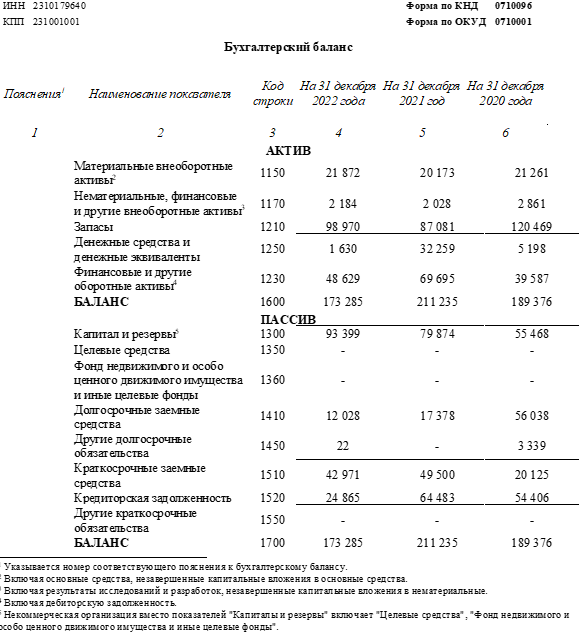 Рисунок А.1 – Бухгалтерский баланс на 2020–2022 гг.Введение……………………………………………………………………..Введение……………………………………………………………………..Введение……………………………………………………………………..31Теоретические аспекты экономической безопасности предприятия в условиях финансовой нестабильности ………………………….…...Теоретические аспекты экономической безопасности предприятия в условиях финансовой нестабильности ………………………….…...61.1Понятие и составляющие элементы экономической безопасности предприятия………………………………………...61.2Методы расчета экономической безопасности предприятия в условиях финансовой нестабильности ………………….….…161.3Правовые основы обеспечения экономической безопасности предприятия………………………………………………………...262Анализ и оценка уровня экономической безопасности предприятия: проблемы и противоречия ………………………………………….…..Анализ и оценка уровня экономической безопасности предприятия: проблемы и противоречия ………………………………………….…..332.1Оценка уровня экономической безопасности предприятий        строительной отрасли …………………………….332.2Анализ основных показателей экономической безопасности ООО «СтальМастер»…………….…………………………………392.3Влияние внутренних и внешних угроз на ООО «СтальМастер» в условиях финансовой нестабильности…573Направления повышения экономической безопасности ООО «СтальМастер»…………………………………………………….Направления повышения экономической безопасности ООО «СтальМастер»…………………………………………………….643.1Практические рекомендации по повышению уровня экономической безопасности предприятий строительной  отрасли………………………………………………………………643.2Совершенствование нормативно-правовой базы предприятий строительной отрасли.………………...……………………………71Заключение…………………………………………………………………..Заключение…………………………………………………………………..Заключение…………………………………………………………………..76Список использованных источников…………….…………….…………..Список использованных источников…………….…………….…………..Список использованных источников…………….…………….…………..81Приложение А Бухгалтерский баланс 2020–2022  гг……………………..Приложение А Бухгалтерский баланс 2020–2022  гг……………………..Приложение А Бухгалтерский баланс 2020–2022  гг……………………..89АвторОпределениеГрунин О.А. и Грунин С.О.В условиях конкуренции и риска, хозяйствующий субъект, при наиболее эффективном использовании корпоративных ресурсов, достигает состояния, которое обеспечивает предотвращение, ослабление или защиту от существующих опасностей и угроз, а также приспособление к непредвиденным обстоятельствам. Главная цель этого состояния - достижение бизнес-целей и обеспечение безопасности 5Клейнер Г. Б.Критически важные элементы структуры и функционирования данного хозяйственного субъекта обладают высоким уровнем защищенности от нежелательных изменений, достигая таким образом определенного состояния 13Ильяшенко С. Н.При эффективном использовании ресурсов и умелом восприятии текущих рыночных возможностей, хозяйствующие субъекты достигают состояния, где они успешно предотвращают как внутренние, так и внешние угрозы. Это состояние обеспечивает долгосрочное выживание и устойчивое развитие на рынке в полном соответствии с выбранной стратегией 10Сергеев А. А. Создается состояние, где все виды ресурсов используются эффективно и стабильно для достижения стратегических целей организации в научно-техническом и социальном развитии 40Сенчагов В. Г.Для обеспечения защищенности научно-технического, технологического, производственного и кадрового потенциала от экономических угроз, хозяйствующие субъекты принимают меры. Эти угрозы могут быть вызваны неэффективной политикой государства или неблагоприятной внешней средой. Важно отметить, что хозяйствующие субъекты обладают способностью воспроизводить свой потенциал 9ФакторыХарактеристикаВнешние факторыВнешние факторыФакторы внешней среды косвенного воздействия.НТП, социально-экономические условия, групповые интересы и пр. Факторы внешней среды прямого воздействияТрудовые ресурсы, конкуренты, деловые партнеры и пр.Внутренние факторыВнутренние факторыОсновные Факторы, определяющие результаты работы предприятияНеосновные Факторы, определяющие результаты работы производственного коллектива, но без связи с показателемПодходХарактеристикаПреимуществаНедостаткиИндикаторныйОбеспечение безопасности от угроз. Присутствие конкурентных преимуществ.Расчеты выполняются без проблем. Анализ показателей в сравнении с пороговыми значениями дает возможность сделать объективные выводы.Некоторые отраслевые особенности не учитываются.Ресурсно-потенциальныйСостояние безопасности от потенциальных угроз.Позволяет осуществить детальное исследование каждого функционального компонента.Фокусировка на определённых аспектах экономической безопасности.КомплексныйУстойчивая способность к функционированию и развитию. Присутствие конкурентных преимуществ.Принимает во внимание несколько различных функциональных компонентов. Позволяет сделать обоснованный вывод о всей общей экономической безопасности предприятия.Возникают трудности при выполнении расчетов из-за необходимости определения интегрального показателя.ПоказательФормулаНормативное значениеКоэффициент абсолютной ликвидностигдеДС – денежные средства,КФВ – краткосрочные финансовые вложения,КО – краткосрочные обязательства>=0,2Коэффициент текущей ликвидностигдеОА – оборотные активы предприятия>=1,5Коэффициент критической ликвидностигдеДЗ – дебиторская задолженность,ПОА – прочие оборотные активы>=1ПоказательФормулаРекомендуемое значениеКоэффициент капитализациигдеЗК – заемный капитал,СК – собственный капитал<=1,0Коэффициент обеспеченности собственными источниками финансированиягдеВОА – внеоборотные активы,ОА – оборотные активы>=0,1Коэффициент финансовой независимости (автономии)гдеВБ – валюта баланса>=0,5Коэффициент финансирования>=1,0Коэффициент финансовой устойчивостигдеДО – долговые обязательства>=0,6ПоказательФормулаРентабельность продукцииРентабельность активовРентабельность собственного капиталаПоказательФормулаФондоотдачаФондоемкость ПоказательФормулаКоэффициент постоянства кадровгдеЧп – число работников, проработавших весь отчетный период,Чк – число работников на конец отчетного годаТекучесть кадровгдеЧув – число уволившихся,Чсп – среднее количество работающихРентабельность персоналагдеП – прибыль,С – количество сотрудниковПроизводительность трудагдеО – объем работы за единицу времени№НаименованиеСодержание1Конституция РФ31Закрепляет фундаментальные основы социально-экономического устройства общества. В ней признается существование многообразия форм собственности2Налоговый кодекс РФ30Регламентирует порядок исполнения налоговых обязательств, права и обязанности налогоплательщиков и пр.3Гражданский кодекс 32Регулируют отношения, основанные на равенстве участников, и обеспечивают их автономию в принятии решений и самостоятельность в управлении имуществом№НаименованиеСодержание1Федеральный закон «О бухгалтерском учете» от 06.12.2011 N 402-ФЗ 35Создание правового механизма регулирования бухгалтерского учета, включая установление единых требований к бухгалтерскому учету и отчетности.2Федеральный закон «О коммерческой тайне» от 29.07.2004 N 98-ФЗ 34Регулирование отношений касательно коммерческой тайны - информации, имеющей коммерческую ценность и неизвестной третьим лицам.3Федеральный закон «О противодействии коррупции» от 25.12.2008 N 273-ФЗ 33Принципы борьбы с коррупцией, правовые основы предупреждения и противодействия коррупции, а также организационные меры для минимизации или устранения последствий коррупционных правонарушений являются основными составляющими в этой сфере.4Федеральный закон «О несостоятельности (банкротстве)» от 26.10.2002 N 127-ФЗ 37Правовые нормы определяют признание должника банкротом, регулируют процедуры банкротства и права участников.№НаименованиеНедостатки1Федеральный закон «О несостоятельности (банкротстве)» от 26.10.2002 № 127-ФЗ 37невыплата заработной платы работникам в процедурах банкротства в случае нехватки средств должника;проблема очередности удовлетворения требований кредиторов;отсутствие четкого разделения между ситуацией предвидения банкротства и фиктивного банкротства.2Федеральный закон «О защите конкуренции» от 26.07.2006 № 135-ФЗ 38неравноправность крупных, средних и малых предприятий;недостаточная организация механизмов контроля за исполнением данного закона;не установлены санкции за нарушения правил конкуренции в международном контексте.МестоНаименованиеРегионВыручкаАктивы1АО «Диэлектрические кабельные системы»Тверская область35850307592ООО «ПО «Металлист»Калужская область33687197773ЗАО «Курганстальмост»Курганская область24143237484ООО «Дорхан - торговый дом»Московская область1665593595ООО «Верхневолжский Сервисный Металло-Центр»Ивановская область154497001223ООО «СтальМастер»Краснодарский край86771,4МестоНаименованиеРентабельность продаж (по чистой прибыли)Рентабельность активов1АО «Диэлектрические кабельные системы»23392ООО «ПО «Металлист»10,7024,883ЗАО «Курганстальмост»3,7384ООО «Дорхан - торговый дом»11,2229,825ООО «Верхневолжский Сервисный Металло-Центр»6,9419,23223ООО «СтальМастер»1,183,89Политико-правовые факторыЭкономические факторы1. Государственное регулирование отрасли.2. Целевые программы по благоустройству территорий и строительству жилья, объектов спортивного назначения.1. Уровень инфляции в стране.2. Большое количество конкурентов.3. Рост цен на металл.4. Снижение импортных металлоконструкций.Социокультурные факторыТехнологические факторыНизкий уровень доходов субъектов домохозяйства.Желание потребителей в получении качественной продукции. 1. Развитие новых технологий в отрасли.2. Цифровое производство.Вид деятельностиСоставОсновной Производство строительных металлических конструкций, изделий и их частей  Дополнительный1. Производство металлических дверей и окон.2. Производство прочих металлических цистерн, резервуаров и емкостей.3. Производство прочих металлических цистерн, резервуаров и емкостей.4. Обработка металлов и нанесение покрытий на металлыПоказатель2018 г.2019 г.2020 г.2021 г.2022 г.Изменение2022 г. к 2018 г.Изменение2022 г. к 2018 г.Показатель2018 г.2019 г.2020 г.2021 г.2022 г.тыс. руб.%Основные средства41887684126493285250140459521097,23Отложенные налоговые активы5656537737171280,36Прочие внеоборотные активы000464228228ХИтого по разделу I42447740126543331951141468971105,02Запасы518848928411252317985214260490720174,85Налог на добавленную стоимость по приобретенным ценностям14280126705-1423-99,65Дебиторская задолженность4784571080633818226612758679741166,67Финансовые вложения (за исключением денежных эквивалентов)5265000000-526-100Денежные средства и денежные эквиваленты8194326300822606181509956121,50Прочие оборотные активы8513218541601521900,00Итого по разделу II109885165741180211286578288505178620162,55Валюта баланса114129173481192865319897339646225517197,60Показатель2018 г.2019 г.2020 г.2021 г.2022 г.Изменение2022 г. к 2018 г.Изменение2022 г. к 2018 г.Показатель2018 г.2019 г.2020 г.2021 г.2022 г.тыс. руб.%Уставный капитал (складочный капитал, уставный фонд, вклады товарищей)1000100010001000100000,00Добавочный капитал257912579125791257912579100,00Нераспределенная прибыль (непокрытый убыток)210982525128352343974463723539111,57Итого по разделу III47889520425514361188714282353949,15Заемные средства25954166725234136008240-17714-68,25Отложенные налоговые обязательства149328305528250723581582,55Прочие обязательства000109331861318613ХИтого по разделу IV2610317000526461506129360325712,48Заемные средства566021061751933,93Кредиторская задолженность4008110437984866243587238783198702495,75Итого по разделу V4013710443985076243648238858198721495,11БАЛАНС114129173481192865319897339646225517197,60Показатель2018 г.2019 г.2020 г.2021 г.2022 г.Изменение2022 г. к 2018 г.Изменение2022 г. к 2018 г.Показатель2018 г.2019 г.2020 г.2021 г.2022 г.тыс. руб.%Выручка416295535690506224563635867746451451108,44Себестоимость продаж379276476437449281493363765695386419101,88Валовая прибыль (убыток)3701959253569437027210205165032175,67Управленческие расходы300735015250261603128733457261190,41Прибыль (убыток) от продаж6946910166829960147177771111,88Проценты к уплате16971991189735441076-621-36,59Прочие доходы42458137817381186762179,72Прочие расходы8062500121959820141208149,88Прибыль (убыток) до налогообложения4867519139447556128137946163,26Налог на прибыль9771038843151125731596163,36Чистая прибыль3890415331016045102406350163,24Показатель2018 г.2019 г.2020 г.2021 г.2022 г.Изменение 2022 г. к 2018 г.Рентабельность продаж по чистой прибыли0,930,780,611,071,180,25Рентабельность собственного капитала8,127,985,629,8814,346,22Рентабельность затрат1,281,090,881,531,670,39Рентабельность активов4,263,612,152,953,89-0,38Показатель2018 г.2019 г.2020 г.2021 г.2022 г.Изменение, ед.2022 г. к 2018 г.А187205326300822606181509430А24784571080633818226612758679741А3533208933511382218170614276989449А44244774012654333195114146897П14008110437984866243587238783198702П25660210617519П326103170005264615061293603257П4478895204255143611887142823539Коэффициент абсолютной ликвидности0,21730,05100,03540,09280,0760-0,1413Коэффициент критической ликвидности1,40930,73160,78030,43040,6101-0,7992Коэффициент текущей ликвидности2,73771,58702,11821,17621,2079-1,5299Показатель2018 г.2019 г.2020 г.2021 г.2022 г.Изменение 2022 г. к 2018 г.Коэффициент автономии0,41960,30000,28590,19130,2103-0,2093Коэффициент финансовой устойчивости0,64830,39800,55890,23840,2967-0,3516Коэффициент финансирования0,72300,42850,40040,23650,2663-0,4567Показатель2018 г.2019 г.2020 г.2021 г.2022 г.Изменение 2022 г. к 2018 гг.Изменение 2022 г. к 2018 гг.Показатель2018 г.2019 г.2020 г.2021 г.2022 г.+/–%Всего70737984881525,71Руководители10151818205100,00Специалисты10109714440,00Рабочие504852595468,00Распределение персонала по образованиюРаспределение персонала по образованиюРаспределение персонала по образованиюРаспределение персонала по образованиюРаспределение персонала по образованиюРаспределение персонала по образованиюРаспределение персонала по образованиюсреднее59454-1-20,00среднее специальное40424648511127,50высшее2522293133832,00Распределение персонала по возрастуРаспределение персонала по возрастуРаспределение персонала по возрастуРаспределение персонала по возрастуРаспределение персонала по возрастуРаспределение персонала по возрастуРаспределение персонала по возрасту20–30  лет151619263823153,3330–40  лет2525272728312,0040–50  лет2728302820-7-25,93старше 50 лет34332-1-33,33Распределение персонала по полуРаспределение персонала по полуРаспределение персонала по полуРаспределение персонала по полуРаспределение персонала по полуРаспределение персонала по полуРаспределение персонала по полуМужчины4244515351921,43Женщины2829283137932,14Наименование2018 г.2019 г.2020 г.2021 г.2022 г.Отклонение, +/–Основные фонды, в том числе418841887684126493285250140Здания5009881020230051004600Сооружения40010002490305076907290Машины и оборудования4189501334207083007882Транспортные средства7001200274050291136210662Производственный и хозяйственный инвентарь1050100200400390Сильные стороныСлабые стороны1.Качество товара. 2.Резервы производственных мощностей. 3.Изготовление от самых малых заказов до крупных. 4.Высокая квалификация персонала.1.Высокая зависимость от заемных средств при низкой платежеспособности.2.Непостоянство денежного потока из-за большого периода оборота дебиторской задолженности.2.Высокие производственные издержки.3.Отсутствие рекламной деятельности.ВозможностиУгрозы1.Возрастающий спрос на металлоконструкции (возможность изготовить конструкции любой геометрии). 2. Рост спроса на строительство со стороны органов государственной власти. 1.Техническая оснащенность конкурентов, освоение новых бизнес-процессов.2.Рост цен на стратегически важные товары (металл). 3.Снижение деловой активности. 4.Рост уровня конкурентной борьбы на рынке. 5.Неплатежеспособность клиентов. Конкурентные силыСостояниеОпасности/возможности для предприятияПокупатели (клиенты)Существенное влияние. Можно отметить рост спроса на металлоконструкцииПроцесс поиска трудный, так как из-за специфики деятельности заказчики обращаются разово.Угрозы: снижение цены и тщательный подбор производителя.Возможность: повышение уровня обслуживания со стороны менеджеров ируководства компанииДействующие конкурентыСущественное влияние. В Краснодарском крае также существует большое количество предприятий данной отраслиУгроза состоит в увеличении доли рынка конкурентов и усилении текущих позиций на рынке, процессы консолидации.Возможности: Совершенствование ценовой политики.Новые конкурентыНезначительное влияние ввиду низкой окупаемости основных средствДля входа на рынок требуется серьезные финансовые ресурсы, заказыраспределяются среди крупных компаний, долгий процесс формирования портфеля поставщиков.ПоставщикиВысокое влияние. При предоставлении эксклюзивных условий компания получает незначительные ценовые преференции, скорость погрузки, предоставление резерваУгрозы:– рынок поставщиков олигопольный;– поставщики отличаются качеством металла, его составом, и недобросовестный поставщик может предоставить некачественные товары.Возможности: контроль за ценами -конкурентные предложения, аккуратное исполнение обязательствТовары-заменителиНезначительное влияниеТехнология ЛСТК, но технические характеристики продукции не позволяют вытеснить ЛМК. Эксперты не рассматривают технологию ЛСТК и ЛМК как товары субститутыСила / оценкаВыраженность рискаСтепень влиянияВозможность решенияИтоговый рейтингПокупатели (клиенты)3984Действующие конкуренты5876Новые конкуренты2451Поставщики3773Товары-заменители119-7Показатель2019 г.2020 г.2021 г.Объем работ, выполненных по виду деятельности «Строительство»Объем работ, выполненных по виду деятельности «Строительство»Объем работ, выполненных по виду деятельности «Строительство»Объем работ, выполненных по виду деятельности «Строительство»млрд руб. 9132,29553,110791,6в % к предыдущему году102,1100,7106,0Среднегодовая численность занятых в строительствеСреднегодовая численность занятых в строительствеСреднегодовая численность занятых в строительствеСреднегодовая численность занятых в строительстветыс. человек6416,36157,06496,3в % к предыдущему году100,496,9105,5Среднемесячная номинальная заработная плата работниковСреднемесячная номинальная заработная плата работниковСреднемесячная номинальная заработная плата работниковСреднемесячная номинальная заработная плата работниковруб.426304473851944в % к предыдущему году110,7104,9116,1в % к среднему уровню по экономике89,187,190,7Показатель2018 г.2019 г.2020 г.2021 г.2022 г.2023 г.T123456Y (выручка)416295535690506224563635867746857172,1НаименованиеОрганизация, предоставляющая услугуЦена предоставления услуги, руб.Создание рекламного роликаGrizzly Production82000Реклама на местном телеканалеКубань2410800×3 месяца = 32400Печать листовокРА «На стене»20 × 1000 шт.=20000Итого, руб.Итого, руб.134400НаименованиеДо внедрения мероприятийПосле внедрения мероприятийИзменение, +/–Изменение, %Выручка867746928488,2260742,227Себестоимость765695803979,838284,755Валовая прибыль102051124508,4722457,4722,01Среднегодовая стоимость ОС414964149600Фондоотдача20,9122,381,467Рентабельность продаж11,7613,411,6514,02Показатель2022 г.После внедренияИзменениеВыручка, тыс. руб.8677468677460,00Кредиторская задолженность, тыс. руб.238783120520,278-61533,361Коэффициент оборачиваемости кредиторской задолженности, оборотов3,537,23,57Период погашения кредиторской задолженности, дней99,0650,00-49,06